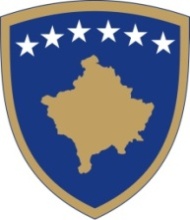 Republika e KosovësRepublika Kosova – Republic of Kosovo Qeveria – Vlada – Government PROJEKTLIGJI PËR KINEMATOGRAFINËDRAFT LAW ON CINEMATOGRAPHYNACRT ZAKONA O KINEMATOGRAFIJIKuvendi i Republikës së Kosovës,Në mbështetje të Nenit 65 (1) të Kushtetutës së Republikës së Kosovës,Miraton:LIGJ  PËR KINEMATOGRAFINËDISPOZITAT E PЁRGJITHSHMENeni 1Qëllimi i ligjitMe këtë ligj rregullohet veprimtaria, organizimi, financimi, prodhimtaria, distribuimi dhe shfaqja e veprave filmike në vend dhe jashtë vendit, inkurajimi i krijimtarisë, promovimi, mbrojtja, ruajtja dhe studimi i trashëgimisë kinematografike.Me këtë ligj inkurajohet zhvillimi, mbështetja, edukimi përmes filmit, promovimi dhe ruajtja e krijimtarisë kinematografike, përmes krijimit të kushteve për prodhimin e veprave filmike vendore dhe bashkëprodhimeve ndërkombëtare, duke u bazuar në standardet ndërkombëtare.Neni 2FushëveprimiDispozitat e këtij ligji janë të detyrueshme për të gjithë personat juridik dhe fizik si dhe institucionet e organizmat tjerë në Republikën e Kosovës të cilët kanë të drejta, përgjegjësi dhe autorizime të caktuara në fushën e kinematografisë.Neni 3Përkufizimet1.  Shprehjet  e  përdorura në këtë ligj kanëkëtë kuptim: 1.1. Kinematografi - nënkupton prodhimin, shitjen, ruajtjen, distribuimin dhe shfaqjen e veprave filmike dhe audio-vizuale si veprimtari themelore, si dhe veprimtaritë plotësuese;1.2. Film apo vepër filmike - nënkupton një vepër me pamje me apo pa zë, si: filmin e luajtur, animuar dhe dokumentar të çdo metrazhi, në të cilin përfshihen disa faza: krijimi i idesë apo tregimit, procesi i përzgjedhjes së aktorëve, paraprodhimi, xhirimi, inçizimi i zërit, montimi, pasprodhimi dhe shfaqja e veprës para publikut, e cila mund të rezultojë me shitje dhe distribuim;1.3. Vepër audio-vizuele - nënkupton një vepër si: filmin, filmin eksperimental, projektin filmik multimedial dhe transmedial, serialin filmik, video lojrat dhe çdo vepër tjetër me pamje dhe me apo pa zë, pavarësisht teknologjisë me të cilën është krijuar dhe mënyrës së shfaqjes;1.4. Prodhim filmik apo audio-vizuel - nënkupton procesin e përgjithshëm të prodhimit dhe aktivitetet e ndërmarra që nga faza e zhvillimit të konceptit, zhvillimit të projektit, paraprodhimit, prodhimit, pasprodhimit, shfaqjes, distribuimit dhe promovimit të veprës;1.5. Film vendas - nënkupton:-filmin, ku regjisori dhe/ose producenti është shtetas i Republikës së Kosovës;-	filmin, ku producenti është person juridik me qëndrim në Republikën e Kosovës dhe pjesëmarrja e autorëve, aktorëve dhe/ose artistëve të tjerë kosovarë dhe/ose i kapitalit kosovarë është e rëndësisë më të madhe;-	filmin e prodhuar prej një apo më shumë producentëve kosovarë, me së paku një autor kosovar dhe me pjesëmarrje të konsiderueshme të punëtorëve kosovarë të filmit;1.6. Serial filmik - nënkupton veprën audio-vizuele të ndarë në episode;1.7.Bashkëprodhim - nënkupton prodhimin filmik të dy ose më shumë bashkëprodhuesve;1.8. Bashkëprodhim mazhoritar - nënkupton veprën filmike apo audiovizuele ku Republika e Kosovës mbështet financiarisht një projekt ndërkombëtar me jo më pak se 10% dhe jo me shumë se 90% të vlerës së përgjithshme dhe duke marrë parasysh testin e kulturës;1.9. Bashkëprodhim minoritar - nënkupton veprën filmike apo audiovizuele ku Republika e Kosovës mbështet financiarisht një projekt ndërkombëtar me jo më pak se 5% dhe jo më shumë se 20% të vlerës së përgjithshme dhe duke marrë parasysh testin e kulturës;1.10. Autor - nënkupton personin fizik që e ka krijuar veprën;1.11. Producent - nënkupton personin fizik apo juridik, që merr iniciativën, organizon, udhëheq, mbikëqyr dhe/apo merr përgjegjësi organizative e financiare për prodhimin e veprës filmike apo audio-vizuele;1.12. Rabat - nënkupton skemën e stimulimeve      financiare për personat juridik të huaj, të cilët realizojnë vepra filmike apo audio-vizuele në Republikën e Kosovës, përmes investimeve financiare nga jashtë; 1.13. Fondi - nënkupton fondin e mirëbesimit, në të cilin do të grumbullohen mjete, të cilat do të përdoren për qëllime të Qendrës Kinematografike të Kosovës (më tutje referuar si QKK), për kushtet specifike të realizimit të filmit dhe rabatit;1.14. Ministria - nënkupton ministrinë përkatëse për kulturë;15. Ministri/ja - nënkupton ministrin/en përkatës/e të kulturës;16. Distributor- nënkupton personin fizik apo juridik, qё realizon çfarёdo veprimi ose shёrbimi, qё pёrkon me distribuimin e veprёs filmike apo audio-vizuele;1.17. Shfaqёs - nënkupton personin fizik ose juridik, që e bën të mundshme shfaqjen publike të një vepre filmike apo audio-vizuele në forma të ndryshme;1.18. QKK - nënkupton Qendrën Kinematografike të Kosovës;119. Veprimtari plotësuese - nënkupton ruajtjen e trashëgimisë filmike dhe audio-vizuele, festivalet e filmit dhe manifestimet e tjera filmike; programet e promovimit dhe shitjes së veprave filmike; botimet; hulumtimet; studimet; bashkëpunimet ndërkombëtare; si dhe programet e ngritjës profesionale dhe të edukimit; programet e shoqatave dhe organizatave që merren me këtë veprimtari;1.20. Materialet e veçanta të arkivueshme -  nënkupton të gjitha materialet përcjellëse të veprës filmike apo audio-vizuele me interes për arkivim, siç mund të jenë skenari, libri i xhirimit, fotografitë nga xhirimi ose paraprodhimi, materialet promovuese dhe çfarëdo material, që ka rëndësi të veçantë nga kostumografia, skenografia, aparatura të përdorura në prodhimin e filmit, rekuizita etj;1.21. Konkurs - nënkupton thirrjen publike për mbështetje financiare të hapur nga QKK-ja;1.22. Testi i kulturës - nënkupton klasifikimin e kategorive të konkursit për mbështetje financiare në bazë të elementeve me rëndësi për Republikën e Kosovës dhe rregullohet me akte nënligjore të QKK-së;1.23. Festival - nënkupton organizimin e shfaqjes së veprave filmike apo audio-vizuele të krijuesve të ndryshëm vendorë apo ndërkombëtarë, të shoqëruar me aktivitete, që kanë të bëjnë me zhvillimin dhe promovimin e krijimtarisë së kësaj fushe;1.24. Regjisor debutant - nënkupton personin fizik që për herë të parë e bën regjinë e një filmi të metrazhit të gjatë;1.25. Film i metrazhit të shkurtër - nënkupton veprën filmike, që zgjat deri në 30 minuta;1.26. Film i metrazhit të mesëm -nënkupton veprën filmike, që zgjat nga 30 deri në 60 minuta;1.27. Film i metrazhit i gjatë - nënkupton veprën filmike, që zgjat më shumë se 60 minuta.Neni 4Interesi publik i rëndësisë së veçantë dhe kushtet e përgjithshme të ushtrimit të veprimtarisë kinematografike1.Veprimtaria kinematografike në Republikën e Kosovës, konsiderohet fushë e interesit të veçantë publik.  2.Veprimtari kinematografike në Republikën e Kosovës mund të ushtrojë çdo person fizik ose juridik.3. Personi juridik vendas ose i huaj, ka të drejtën e ushtrimit të veprimtarisë kinematografike me kushtin që të jetë i regjistruar në Republikën e Kosovës në përputhje me dispozitat përkatëse ligjore.Neni 5E drejta për xhirim1. Vepra filmike apo audio-vizuele mund të xhirohet kudo në Republikën e Kosovës, përveç nëse parashihet ndryshe me dispozitat e tjera ligjore.2. Nëse xhirimi duhet të bëhet në objektet ose mjediset, ku qasja për publik është e kufizuar, producenti duhet të kërkojë leje xhirimi nga organi kompetent.Neni 6Institucionet përgjegjëse për kinematografi 1. Ministria për kulturë, e cila përcakton politikat e përgjithshme të zhvillimit të kinematografisë dhe ndan mjete buxhetore për realizimin e tyre.2. QKK-ja si institucion i shërbimit publik i rëndësisë së veçantë në kuadër të Ministrisë e cila është përgjegjëse për përcaktimin dhe implementimin e masave në përputhje me politikën publike për  zhvillimin e kinematografisë së Republikës së Kosovës. 3. QKK poashtu ka mandat të sigurojë ruajtjen, dokumentimin dhe shfaqjen e trashëgimisë kinematografike në Republikën e Kosovës.4. Institucionet tjera, të nivelit qendror apo lokal të cilat ndihmojnë fushëveprimtarinë e kinematografisë brenda fushave të tyre të përgjegjësisë.Neni 7Përgjegjësitë e QKK-së dhe statusi i të punësuarve1.  QKK-ja      ka      këto   autorizime  dhepërgjegjësi:1.1. është autoritet qendror për kinematografi, që nxit, dhe mbështet financiarisht veprimtarinë kinematografike, me qëllim të realizimit të politikave kinematografike në shërbim të interesit publik të Republikës së Kosovës;1.2. promovon kinematografinë e Kosovës në festivalet dhe tregjet e filmit në vend dhe jashtë vendit, si dhe organizon dhe merr pjesë në ngjarje të tjera që i shërbejnë promovimit dhe zhvillimit të kinematografisë;1.3. menaxhon buxhetin dhe mban përgjegjësi për përdorimin efektiv dhe qëllimor përmes kodit të veçantë buxhetor;1.4. bashkëpunon me institucionet, organizatat publike dhe private, si dhe asociacionet vendore dhe të huaja në të gjitha çështjet me interes për krijimin e ambientit të favorshëm për zhvillimin e kinematografisë, përfshirë edhe edukimin përmes filmit;1.5. bashkëpunon me autoritete homologe të vendeve të tjera; bashkëpunon dhe aderon në mekanizmat rajonalë dhe ndërkombëtarë, inicon dhe nënshkruan marrëveshje nga fusha e kinematografisë, si dhe merr pjesë në aktivitetet e tyre;1.6. administron me procesin e zbatimit të pakos së Rabatit, të paraparë me këtë ligj;1.7. Merr përsipër gjithë përgjegjësinë për zbatimin e masave përkatëse për ruajtjen, konservimin, dokumentimin dhe prezantimin e trashëgimisë kinematografike në Republikën e Kosovës në cilësinë e institucionit që trashëgon të drejtat dhe detyrimet nga të gjithë institucionet tjera me bazë në Republikën e Kosovës duke përfshirë edhe të drejtat që rrjedhin nga e drejta e pronësisë intelektuale. 1.8. ka autorizime të tjera të parapara me ligj dhe akte nënligjore.2.QKK ka shërbimin e posaçëm profesional i cili organizohet dhe funksionon në përputhje me aktin e brendshëm të QKK –së për organizimin e brendshëm dhe sistematizimin e vendeve të punës të cilin e harton QKK me mbështetjen e Ministrisë së Kulturës dhe e aprovon Qeveria e Republikës së Kosovës.3. Të punësuarit në shërbimin profesional të QKK –së duke përfshirë edhe drejtorin e QKK –së, kanë statusin e nëpunësit të shërbimit sikurse është përcaktuar me ligjin në fuqi për zyrtarët publik.Neni 8Organet drejtuese, juritë dhe komisionet e QKK-së1.  Organet drejtuese:     1.1. Këshilli;      1.2. Drejtori.2.  Juritë vlerësuese.3.  Komisionet:     3.1.  Komisioni i konkursit;     3.2.  Komisioni financiar;     3.3.  Komisioni i ankesave;     3.4.  Komisioni kualifikues i rabatit;     3.5.  Komisioni i kategorizimit;     3.6.  Komisionet ad-hoc.Neni 9Këshilli i QKK-së1. Këshilli i QKK-së përbëhet prej pesë (5)  anëtarëve dhe ka mandat  katër (4) vjeçar, me mundësi të rizgjedhjes.2. Këshilli i QKK-së përbëhet nga personalitete të shquara nga fusha e kinematografisë dhe kulturës.3. Këshilli i QKK-së emërohet dhe shkarkohet nga Ministri/ja.4. Njëri nga anëtarët është përfaqësues i Ministrisë.5. Tre (3) anëtarë të tjerë zgjedhen nga propozimet e shoqatave aktive dhe komuniteti i filmbërësve, sipas thirrjes publike të Ministrit/es.6. Një anëtar përzgjedhet nga ministri/ja.7. Këshilli i QKK-së i raporton Ministrit/es.8. Anëtarët zgjedhin nga radhët e veta Kryesuesin e Këshillit të QKK-së.9. Anëtarët e Këshillit të QKK-së nuk mund të jenë në marrëdhënie të rregullt pune në QKK.10. Anëtarët e Këshillit të QKK-së nuk mund të jenë anëtarë të jurisë vlerësuese apo komisioneve të QKK-së.11. Anëtarët e Këshillit kompenzohen për punën e tyre.Neni 10Kufizimet në emërimet e Këshillit të QKK-së dhe kufizimet tjera gjatë ushtrimit të detyrës.1.  Nuk mund të emërohet apo të mbetet në pozitë të anëtarit të Këshillit të QKK-së personi që:1.1. njëkohësisht është apo zgjidhet edhe në ndonjë këshill apo bord tjetër publik në Republikën e Kosovës;1.2. që mban a vihet në post publik të zgjedhur përmes procesit elektoral.2. Anëtari i Këshillit Drejtues të QKK –së, mund të ushtrojë veprimtarinë e tij në fushën e kinematografisë, duke përjashtuar projektet që mbështeten përmes konkurseve të QKK –së apo që përfitojnë çfarëdo mbështetje tjetër nga ana e QKK –së në kuadër të masave mbështetëse të bazuara në politikat dhe programet për zhvillimin e fushës së kinematografisë. 3. Anëtari i Këshillit Drejtues të QKK –së, ka të drejtë të marrë pjesë në programet mbështetëse Neni 11Detyrat dhe përgjegjësitë e Këshillit të QKK-së1.Harton strategjinë dhe politikat zhvillimore të QKK-së.2. Miraton planin vjetor të punës dhe planin financiar të QKK-së, të propozuar nga Drejtori i përgjithshëm.3. Mbikëqyr dhe vlerëson zbatimin e strategjisë dhe politikave zhvillimore të QKK-së. Harton raporte dhe rekomandime mbi efektshmërinë e zbatimit të politikave aktuale dhe masave që duhet të ndërmerren nga Ministria në funksion të avancimit të kinematografisë.4. Marrin pjesë në procesin e hartimit të legjislacionit në fushën e kinmatografisë në bashkëpunim me Ministrinë.5. Miraton përbërjen e jurive dhe të komisioneve të QKK-së, të propozuara nga Drejtori i përgjithshëm.6. Detyrat e tjera dhe kompenzimi i Këshillit rregullohen me akt nënligjor të aprovuar nga Ministri/ja.Neni 12Zgjedhja, kohëzgjatja e mandatit dhe shkarkimi i Drejtorit të përgjithshëm të QKK-së1.Drejtori i përgjithshëm i QKK-së zgjedhet përmes procesit të konkursit publik.2. Procedura e përzgjedhjes së Drejtorit të Pergjithshëm te QKK-së organizohet nga Ministria në përputhje me kete ligj. 3. Procedurën e përzgjedhjes e zhvillon komisioni i emëruar nga Ministri në përputhje me këtë ligj dhe rregullat e konkursit publik. 4. Komisioni për përzgjedhjen e Drejtorit të përgjithshëm përbëhet nga pesë (5) anëtarë, dy (2) anëtarë të komisionit propozohen nga shoqatat e filmit, tre (3) nga Ministria.5. Në përfundim të procedurës komisioni përzgjedhës ia dërgon Ministrit përkatës për kulturë jo më pak se dy (2) dhe jo më shumë se tre (3) emra të kanditatëve të kualifikuar në fazat paraprake të testimit. 6. Ministri përkatës për kulturë, rekomandon emërimin e njërit prej kandidatëve. Rekomandimi i paraqitet Qeverisë së Republikës së Kosovës e cila bën emërimin përfundimtar të Drejtorit të QKK –së. 7. Mandati i Drejtorit të QKK-së është 4 vjeçar, me të drejtë ri-zgjedhjeje edhe për një mandat përmes konkursit publik.  8. Drejtori i përgjithëm i QKK-së i nënshtrohet procedurës disiplinore sikurse është përcaktuar me ligjin për zyrtarët publikë.Neni 13Kriteret e pranueshme për Drejtor të përgjithshëm në QKK1. Kandidati i pranueshëm për Drejtor të përgjithshëm të QKK-së duhet të ketë:      1.1. Shtetësi të Republikës së Kosovës;1.2. Të paktën shtatë (7) vjet përvojë pune profesionale në fushën e kinematografisë ose kulturës, dhe katër (4) vjet përvojë pune në pozita drejtuese;1.3. Njohuri dhe përvojë substanciale në fushën e kinematografisë.Neni 14Kufizimet në emërimin e Drejtorit të përgjithshëm të QKK-së1.  Nuk mund të emërohet apo të mbetet në pozitë të Drejtorit të përgjithshëm të QKK-së personi që:1.1.është apo ka qenë në pozitë drejtuese të një partie politike në dy vitet e fundit;1.2.gjendet në konflikt të pashmangshëm interesi.Neni 15Detyrat e Drejtorit      të QKK-së1.Drejtori i përgjithshëm udhëheqë, kordinon dhe organizon punën e përgjithshme dhe organizative të institucionit në funksion të realizmit të suksesshëm të vepritmarisë.2.Drejtori i përgjithshëm ushtron përgjegjësinë e organit më të lartë ekzekutiv brenda institucionit.3.Prezanton dhe përfaqson institucionin në të gjitha rastet përvec kur përcaktohet ndryshe me ligj.4.Bashkëpunon me Këshillin me qëllim të bashkërendimit të aktiviteteve në funksion të përmbushjes së objektivave të QKK-së, apo politikave programore, si dhe inicimin dhe operacionalizimin e nismave të reja për të cilat kërkohet mbështetja e Ministrit apo Qeverisë.5.Ndërmerr të gjitha veprimet juridike në emër dhe për llogari të institucionit duke përshirë edhe lidhjen e kontratave dhe marrëveshjeve në pajtim me ligjin.6.Siguron zbatimin e vendimeve të Këshillit të QKK-së.7.Bashkëpunon dhe mbështet këshillin në hartimin e strategjisë dhe politikave zhvillimore të QKK-së.8.I propozon Këshillit planin vjetor të punës dhe financiar të QKK-së.9.Mbikëqyr të hyrat dhe shpenzimet buxhetore.10.Shpallë konkurset publike vjetore për subvencionim te projekte. 11.I propozon Këshillit të QKK-së juritë vlerësuese dhe komisionet financiare.12.Siguron materialet dhe informatat për Këshillin e QKK-së sipas nevojës.13.Merr pjesë në mbledhjet e Këshillit, pa të drejtë vote.14.Përgatit raportet periodike të punës së QKK-së.15.Për punën e tij i raporton Ministrit/es dhe njofton Këshillin e QKK-së.16.Kryen edhe punë të tjera të përcaktuara me ligj dhe me akte të tjera nënligjore.Neni 16Konkurset e QKK-së1.QKK mbështet financiarisht kinematografinë në bazë të konkurseve të ndryshme periodike, sipas nevojave dhe mundësive buxhetore.2. Në konkurset e QKK-së prioritet kanë veprat filmike dhe audio-vizuele vendase.3. Vlera e mbështetjes financiare të veprave filmike dhe audio-vizuele vendase të metrazhit të gjatë mund të arrijë deri në 80% të buxhetit total të veprës, përveç veprave të regjisorëve debutantë dhe filmave të metrazhit të shkurtër dhe të mesëm, që mund të mbështeten deri në 100% të buxhetit total të veprës.4. Vlera e mbështetjes financiare të veprave filmike dhe audio-vizuele të bashkëprodhimit mazhoritar mund të shkojë nga 5% deri në 50% të buxhetit total të veprës.5. Vlera e mbështetjes financiare të veprave filmike dhe audio-vizuele të bashkëprodhimit minoritar mund të shkojë nga 5% deri në 20% të buxhetit total të veprës.6. Procedurat e konkurseve dhe mbështetjes financiare të veprave filmike dhe audio-vizuele, si dhe veprimtarive plotësuese, nuk i nënshtrohen procedurave të prokurimit të parapara me Ligjin për prokurimin publik.7. Procedurat dhe kriteret tjera të konkurseve dhe mbështetjes financiare të veprave filmike dhe audio-vizuele, si dhe veprimtarive plotësuese, definohen me akt të veçantë nënligjor të nxjerrë nga Ministri/ja.Neni 17Kufizimet në konkurset e QKK-së1. Në konkurset e QKK-së nuk kanë të drejtë aplikimi:     1.1. Anëtarët e Këshillit të QKK-së;     1.2. Drejtori      i QKK-së;     1.3. Nëpunësit e QKK-së;     1.4. Zyrtarët e lartë të Ministrisë dhe      institucioneve të saj vartëse;1.5. Dhe personat e tjerë, të paraparë me ligjin për parandalimin e konfliktit të interesit.Neni 18Komisioni i konkursit1. Komisioni i konkursit emërohet nga Drejtori.2. Komisioni i konkursit përbëhet nga tre (3) anëtarë. Njëri nga anëtarët duhet të jetë nga fusha e kinmatografisë.3. Komisioni i konkursit ka për detyrë vlerësimin e përmbushjes së kritereve të konkursit të QKK-së nga aplikantët dhe i raporton Drejtorit      të QKK-së për gjetjet e tyre.Neni 19Komisioni financiar1.Projektet konkuruese i nënshtrohen vlerësimit tekniko-financiar nga komisioni financiar, i cili ka përgjegjësinë të shqyrtojë dhe vlerësojë buxhetin e projekteve nëse i njejti është hartuar në përputhje me rregullat dhe standardet e planifikimit buxhetor.2.Komisioni financiar i dërgon raportin financiar 10 ditë para mbledhjes së parë jurisë profesionale. 3.Komisioni financiar përbëhet prej 3 anëtarëve, dy nga komuniteti i producentëve dhe një zyrtar financiar i brendshëm.Neni 20Juria vlerësuese1. Juria vlerësuese përbëhet nga shtatë (7) anëtarë, të aprovuar nga Këshilli i QKK-se nga 10 propozimet e Drejtorit      të QKK-së.2. Për anëtarë të jurisë vlerësuese emërohen personalitete të shquara nga fusha e kinematografisë: regjisorë, producentë, aktorë, skenaristë, montazherë, drejtorë fotografie, kritikë letrarë, kritikë të filmit, kompozitorë, shkrimtarë, publicistë, kineastë të tjerë dhe personalitete të shquara nga fusha e artit, dhe kulturës.3. Së paku dy anëtarë të jurisë vlerësuese duhet të jenë ndërkombëtar, profesiontë nga fusha e kinmatografisë.4. Një nga antëtarët e jurisë vlerësuese duhet të jetë nga komuniteti i producentëve.5. Anëtarët e Jurisë vlerësuese paraprakisht paralajmërohen me kufizimet, të cilat rrjedhin nga ligji për parandalimin e konfliktit të interesit, si dhe me të dhënat për identitetin e aplikuesëve dhe autorët kryesorë në konkurs.6. Mbledhjen e jurisë vlerësuese e thërret Drejtori      i QKK-së. Mbledhjet janë të hapura përveç fazës së votimit.7. Juria kompensohet finaciarisht për punën e tyre.8. Funksionimi dhe prodecudrat e punës së jurisë vlerësuese rregullon me akt nënligjor.Neni 21Detyrat e Jurisë vlerësuese të QKK-së1. Juria vlerësuese përzgjedh projektet filmike fituese dhe ndan buxhetet bazuar në      dosjen e projektit filmik, si dhe në raportin paraprak të Komisionit financiar.2. Pasi të ketë bërë përzgjedhjen përfundimtare, juria vlerësuese iadorëzon vendimin Drejtorit të      QKK-së.3. Përgjegjësitë, detyrat dhe të drejtat tjera të jurisë vlerësuese, afatet dhe mënyra e vendimmarrjes përcaktohen me akt nënligjor të miratuar nga Ministri/ja.Neni 22E drejta për ankesë në konkurs1. Pjesëmarrësit e pakënaqur në konkurs kanë të drejtë ankese.2. Ankesa bëhet në komisionin e ankesave në QKK.3. Nuk pranohen ankesat që kanë të bëjnë me vlerësimin artistik të jurisë vlerësuese.Neni 23Komisioni i ankesave1.Komisioni i ankesave përbëhet prej tre (3) anëtareve të emëruar nga sekretari i përgjithshëm i Ministrisë.2.Komisioni përbëhet nga 1 jurist, 1 financier dhe një producent.3. Komisioni shqyrton të gjitha ankesat, që kanë të bëjnë me QKK-në dhe detyrohet të marrë vendim brenda pesëmbëdhjetë (15) ditëve nga pranimi i ankesës.Neni 24Ecuria e realizimit të projekteve të mbështetura1. Kontrata në mes të Drejtorit të përgjithshëm të QKK-së dhe producentit fitues lidhet jo më vonë se 30 ditë pas marrjes së vendimit për mbështetje të projektit dhe të mbarimit të afateve ligjore për ankesa.2. Me kontratë, përveç tjerash duhet të përcaktohet:2.1. Zotimi i producentit për respektimin e standardeve të cilësisë së xhirimit të pamjeve dhe të zërit;2.2. Detyrimi i producentit ta informojë QKK-në për ndryshime të rëndësishme për ecurinë e realizimit të projektit;2.3. Detyrimi i producentit që t’i lejojë personelit të QKK-së të ndjekin për së afërmi ecurinë e realizimit të projektit;2.4. Detyrimi i producentit për mbajtjen e evidencave, sipas standardeve të kontabilitetit dhe të llogaridhënies, si dhe për formimin dhe ruajtjen e dokumenteve përkatëse lidhur me të hyrat dhe të dalat që kanë të bëjnë me realizimin e projektit; 2.5. Detyrimi i producentit që të japë informacionet e kërkuara nga QKK dhe t’i lejojë qasje në dokumentacionin përkatës, për të mbikëqyrur përdorimin e efektshëm e të ligjshëm të mjeteve nga mbështetja financiare;2.6. Detyrimi i producentit që t’i raportojë QKK-së, së paku një herë në vit, për ecurinë e eksploatimit të veprës filmike apo audio-vizuele dhe për të hyrat e vjela nga eksploatimi, për periudhën që nga vënia e veprës në eksploatim për tre (3) vjet radhazi, përfshirë pjesëmarrjen dhe çmimet në festivale, si dhe shfaqjet e tjera publike, bashkë me kontratat e shitjes dhe të distribuimit;2.7 Detyrimi i producentit për raportim narrativ dhe financiar për mjetet e marra për vitin fiskal;2.8. Detyrimi i producentit t’i respektojë dispozitat ligjore për të drejtën e autorit.3. Producenti i projektit të mbështetur nga QKK-ja obligohet që më së largu dymbëdhjet (12) muaj pas përfundimit të filmit, ta dorëzojë kopjen arkivore, kopjen e distribuimit dhe materialet tjera të arkivore. Neni 25Afatet e realizimit të projekteve1. Kohëzgjatja e realizimit të projektit që rezulton me kopjen e parë të veprës filmike apo audio-vizuele të përfunduar, nuk mund të jetë më e gjatë se tre (3) vjet për filma të shkurtër dhe pesë (5) vjet për filma të mesëm dhe të gjatë nga data e lidhjes së kontratës. 2. Afati për realizimin e projektit mund të shtyhet edhe për një (1) vit, me vendim të Drejtorit të QKK-së, në rast se bartësi i projektit ka kërkesë dhe specifika të veçanta.3. Në rast të projekteve të natyrës së veçantë, Drejtori i QKK-së mund ta ndryshojë afatin e paraparë me paragrafin 1 të këtij neni, sipas kërkesës së bartësit të projektit.4. Sanksionet në rast të mospërmbushjes së afateve për realizimin e projektit rregullohen sipas legjislacionit në fuqi.Neni 26Komisioni i kategorizimit1. Komisioni i kategorizimit është autoriteti shtetëror, në kuadër të QKK-së, që jep leje për shfaqje publike dhe kategorizim, sipas përshtatshmërisë për shfaqje publike të veprave filmike apo audio-vizuele të prodhuara në Republikën e Kosovës.2. Veprat filmike apo audio-vizuele të prodhuara jashtë Republikës së Kosovës, ku Shfaqësi/Distributori ka kategorizim paraprak nga vendi i origjinës, nuk kanë nevojë të shqyrtohen nga Komisioni i kategorizimit.3. Komisioni i kategorizimit i QKK-së jep leje sipas këtyre kategorive:    3.1. kategoria “G”, pa kufizim;    3.2. kategoria “10+”, e papërshtatshme    për moshat nën 10 vjeçe;    3.3. kategoria “14+” – e papërshtatshme    për moshat nën 14 vjeçe;    3.4. kategoria “18+” – e papërshtatshme    për moshat nën 18 vjeçe.4. Komisioni i kategorizimit mund ta refuzojë dhënien e lejes për shfaqje publike nëse vepra filmike apo audio-vizuele bie ndesh me nenin 49 të këtij ligji.5. Komisioni i kategorizimit emërohet nga Drejtori i përgjithshëm i QKK-së.6. Komisioni i kategorizimit përbëhet nga tre (3) anëtarë, personalitete të shquara të fushës së kinematografisë dhe e kulturës.Neni 27Rabati1. Republika e Kosovës përmes këtij ligji mundëson subvencionim, përmes rabatit, duke mundësuar rimbursimin prej 30 përqind të kostove të pranueshme, të shpenzuara drejtpërdrejt nga investitori i jashtëm në Kosovë, për prodhimin e veprës filmike apo audio-vizuele.     2. Buxheti për ose nga e drejta në rabat rabat, ndahet në një kod të veçantë buxhetor të QKK-së, në shumën e përcaktuar brenda afateve të parapara për planifikimin e buxhetit vjetor të Republikës së Kosovës.Neni 28E drejta në rabat1. Të drejtë për rabat kanë vetëm prodhuesit e veprave filmike apo audio – vizuele të dedikuara për shfaqje publike, në përputhje me kushtet e përcaktuara në paragrafin 3 të këtij neni.2. Të drejtë për rabat kanë personat juridik me seli në një vend të huaj përmes producentit të regjistruar në Republikën e Kosovës që kanë nënshkruar marrëveshje bashkëpunimi me qëllim të krijimit të një vepre filmike apo audio-vizuele dhe që plotësojnë kriteret e mëposhtme:2.1. Kanë të drejtat përkatëse autoriale për projektin;2.2. Kanë së paku një vepër filmike apo audio-vizuele të shfaqur publikisht në kinema, TV apo platforma të tjera gjatë 3 viteve të fundit;2.3. Kanë deklaruar te QKK-ja shpenzimet e planifikuara në Republikën e Kosovës për qëllimet e projektit.3.Në vlerësimin e arsyeve për pranueshmëri të zbatimit të rabatit aplikohet njëri apo disa nga kriteret e mëposhtme:3.1. Përdorimi i resurseve njerëzore të Republikës së Kosovës;3.2. Përdorimi i kapaciteteve prodhuese ose pas-prodhuese të Republikës së Kosovës;3.3. Realizimi i xhirimeve në territorin e Republikës së Kosovës;3.4. Shfrytëzimi i mallrave dhe të shërbimeve në territorin e Republikës së Kosovës për nevoja të realizimit të veprës filmike apo audio-vizuele.4. Procedurat dhe kushtet për të drejtën në rabat përcaktohen me akt nënligjor të miratuar nga Ministria.5. Buxheti i dedikuar për realizimin e rabatit nuk mund të shpenzohet për qëllime të tjera nga ana e QKK-së.Neni 29Financimi i QKK-së1. Mjetet për financimin e punës së QKK-së sigurohen nga buxheti i Republikës së Kosovës dhe financimeve të tjera alternative      në përputhje me legjislacionin në fuqi.2. QKK-ja ka kod të veçantë buxhetor dhe i menaxhon financat e saj.Neni 30Të hyrat vetanake të QKK-së1. QKK realizon të hyra vetanake si në vijim:1.1. 5% e të ardhurave të kinemave apo të shfaqësve të tjerë publikë nga shitja e biletave, nga shfaqjet e veprave filmike apo audio-vizuele në vend;1.2. 15% e të ardhurave të bizneseve ndërkombëtare nga abonimet e shtetasve të Republikës së Kosovës në platformat e dedikuara për shfaqjen e veprave filmike apo audio-vizuele;1.3. 1% e të ardhurave të bizneseve ndërkombëtare nga abonimet e shtetasve të Republikës së Kosovës në platformat e përgjithshme mediale që shfaqin edhe vepra filmike apo audio-vizuele;1.4. Të hyrat nga tarifat e      qirave, shitjes së biletave etj.2. Ky nen nuk ka efekt mbi aktivitetet shfaqëse jofitimprurëse, si të festivaleve dhe aktiviteteve të ndryshme kulturore të karakterit jofitimprurës.3. Të gjitha të hyrat vetanake që realizohen nga QKK derdhen në buxhetin e shtetit dhe ndahen sipas legjislacionit në fuqi;Neni 31Fondi i veçantë i Qendrës Kinematografike të Kosovës1. Në përputhje me natyrën e veçantë të menaxhimit të fondit për përkrahjen e filmit në QKK dhe në pajtueshmëri me rregullat e thesarit të shtetit të përcaktuara me legjislacionin në fuqi për menaxhimin e financave publike, do të hapet llogaria e veçantë në mbikqyrje të thesarit.2. Fondi i veçantë përmes llogarisë së veçantë sikurse është përcaktuar në paragrafin një (1) të këtij neni, do të shfrytëzohet për projekte filmike të rëndësisë strategjike për nga vlera artistike dhe potencialit të lartë promovues.3. Mjetet financiare për këtë fond mund të burojnë nga financimi i rregullt përmes buxheti i Republikës së Kosovës, të hyrat vetanake, donacionet apo sponsorizimet.  4. Mjetet e grumbulluara në këtë fond, nuk do të kthehen me përfundimin e vitit përkatësisht ato barten sipas mënyrës fillestare të planifikimit dhe i shërbejnë qëllimit për të cilin janë planifikuar.5. QKK menaxhon mjetet financiare të grumbulluara me këtë fond, në përputhje me legjislacionin në fuqi për menaxhimin e financave publike duke përfshirë edhe ligjin për ndarjet buxhetore si dhe këtë Ligj.Neni 32Kinematë me interes të veçantë publik dhe themelimi i kinemave tjera1. Kinematë që aktualisht janë me status të pronës shoqërore dhe menaxhohen nga AKP, ne perputhje me nenin katër (4), përmes këtij ligji, shpallen objekte të interesit të veçantë publik.2. Në raport me kinemate si në paragrafin 1 te ketij neni, të gjitha institucionet që ushtrojnë autoritet publik në Republikën e Kosovës, nuk mund të ndërmarrin veprime në drejtim të:2.1. Ndërrimit të destinimit;2.2. Privatizimit.3. Qeveria e Republikës së Kosovës dhe Ministria përkatëse për Kulturë në afatin prej 5 vitesh obligohen të planifikojnë dhe zbatojnë të gjitha veprimet juridike dhe administrative për kthimin e kinemave në pronë publike, e cila, do të administrohet ose do të përcaktohet mënyra e administrimit nga QKK në përputhje me ligjet në fuqi në Republikën e Kosovës.4. Kinematë e shpallura me interes të veçantë publik, të përcaktuara në paragrafin 1 të këtij neni, janë si më poshtë:4.1. N.SH. Kino ABC (Genci) Rruga Rexhep Luci Prishtinë;4.2. N.SH. Kino ABC-1 (ish-Kino Rinia) Rruga Migjeni Prishtinë;4.3. N.SH. RAD (Kino Jusuf Gërvalla) Pejë;4.4. N.SH. Kino Bistrica (Lumbardhi) Prizren.    4.5. Kino Armata Prishtinë5. Kinematë si institucione apo njësi të shërbimit publik mund të themelohen në përputhje me dispozitat e legjislacionit në fuqi për organizimin dhe funksionimin e administratës shtetërore, këtë ligj dhe aktet tjera normative në fuqi. 6. Kinematë tjera me status të personit juridik jo publik mund të themelohen në përputhje me legjislacionin në fuqi.7. Kushtet dhe kriteret për funksionimin e Kinemave përcaktohen me akt nënligjor nga Ministri përkatës për Kulturë.Neni 33Promovimi i Filmit të Kosovës – 1. Promovimi i Filmit të Kosovës është njësi në kuadër të QKK-së që promovon ndërkombëtarisht, përfshirë mbështetjen financiare për pjesëmarrje, udhëtim dhe qëndrim në festivalet prestigjioze botërore, si dhe ceremonitë e ndarjes së çmimeve prestigjioze botërore:1.1. Veprat filmike dhe audio-vizuele vendore;1.2. Autorët, aktorët, producentët dhe punëtorët e fushës së kinematografisë;1.3. Festivalet vendore të filmit dhe të veprave audio-vizuele;     1.4. Rabatin;     1.5. Veprimtarinë plotësuese;     1.6. Vendxhirimet në Republikën e     Kosovës;     1.7. Aktivitetet e tjera në shërbim të      kinematografisë.2. Kriteret për mbështetjen financiare të promovimit të filmit ndërkombëtarisht rregullohen me akt nënligjor të miratuar nga Ministri.Neni 34Çmimet vjetore për kinematografi1.Ministria ndan çmimet vjetore për kinematografi.2. Për ndarjen e çmimeve vjetore për kinematografi formohet një juri pesë (5) anëtarëshe nga fusha e kinematografisë dhe fushave të tjera relevante, e cila emërohet nga Ministri/ja.3.Buxheti për organizimin dhe shpërblimin e fituesve planifikohet dhe ndahet nga Ministria.4.Procedurat, kriteret dhe vlera financiare e çmimeve rregullohen me akt nënligjor të miratuar nga Ministri/ja.Neni 35Shpërblimet për arritjet ndërkombëtare në kinematografi1. Ministria i shpërblen financiarisht      shtetasit e Republikës së Kosovës (autorët, aktorët dhe producentët) për sukseset ndërkombëtare në kinematografi.2. Shpërblimi financiar sipas paragrafit 1 të këtij neni jepet për ata të cilët fitojnë çmime në konkurrencë kryesore në festivalet prestigjioze ndërkombëtare       apo të nominuarit dhe/apo fituesit në Oscars, Golden Globe, European Film Aëards, César du Cinema dhe BAFTA.3. Kriteret, shpërblimet financiare      dhe kategorizimet e festivaleve dhe të      arritjeve në festivale dhe ceremoni të tjera me rëndësi rregullohen me akt nënligjor të miratuar nga Ministri/ja.Neni 36Konflikti i interesit1. Anëtarët e Këshillit të QKK-së, Drejtori i përgjithshëm i QKK-së, anëtarët e jurisë vlerësuese, anëtarët e komisionit të kategorizimit dhe të gjithë personat e tjerë, të zgjedhur apo të emëruar në organet e QKK-së, e të cilët bëjnë vlerësime dhe marrin vendime, duhet të deklarojnë konfliktin e mundshëm të interesit, ashtu siç është e përcaktuar në dispozitat ligjore në fuqi. Pasi që ta kenë bërë deklarimin e konfliktit të interesit,      ata duhet të tërhiqen nga vlerësimi dhe vendimmarrja.2. Ministria miraton akt të veçantë nënligjor në lidhje me konfliktin e interesit.Neni 37Mbrojtja dhe ruajta e trashëgimisë audio-vizuele1. Prodhuesit, pronarët dhe poseduesit e tjerë të veprave filmike apo audio-vizuele dhe materialeve të tjera filmike e audio-vizuele që kanë rëndësi historike, artistike, kulturore dhe studimore apo çfarëdo rëndësie tjetër për zhvillimin e kinematografisë, duhet të ndërmarrin hapa permanentë për mbrojtjen dhe ruajtjen e tyre. 2. Të gjitha materialet e lartpërmendura konsiderohen dhe mbrohen si trashëgimi kulturore dhe rregullimi juridik për mbrojtjen dhe ruajtjen e trashëgimisë kulturore dhe materialeve arkivore aplikohet edhe për to.Neni 38Transformimi, bartja e të drejtave dhe përgjegjësive të ish Ndërmarrjës Shoqërore “Kosovafilm”, përkatësisht institucionit të “Kosovafilmit” në njësinë e posaçme për arkiv të filmit. 1. Ndërmarrja Shoqërore “Kosovafilm” e themeluar në vitin 1969 si kompani për prodhimin, shfaqjen dhe distribuimin e filmit, e cila tani është nën administrim të Agjencisë Kosovare të Privatizimit (AKP), me këtë ligj bartet dhe ruhet me të gjitha të drejtat pronësore dhe intelektuale në njësi të posaçme të Qendrës Kinematografike të Kosovës.2. Njësia e posaçme si në paragrafin një (1) të këtij neni, do të ketë mandatin e njësisë përgjegjëse për arkiv të filmit me detyra si në vijim: 2.1. Shërben si arkiv i specializuar i filmit dhe i trashëgimisë audio-vizuele, që merret me zhvillimin, mbrojtjen, restaurimin, procesimin, ruajtjen, arkivimin, promovimin, dhe bën të qasshme dhe të shfrytëzueshme këtë trashëgimi, ku përfshihen edhe koleksionet e dokumenteve të shkruara arkivore, literaturës dhe materialeve të tjera arkivore me interes për kinematografinë. 2.2. Mirëmbanë arkivin e filmit, kinotekën, bibliotekën dhe arkivin e materialeve të veçanta të kinematografisë.2.3. Mirëmbanë sistemet për arkivin e filmave në shirit dhe mediume tradicionale, arkivin digjital dhe të mediave në zhvillim, arkivin dhe bibliotekën e materialeve të shkruara arkivore për film dhe arte e disiplina që janë të lidhura me artin filmik.2.4. Siguron zbatimin e masave për mbledhjen, mbrojtjen, ruajtjen dhe procesimin e trashëgimisë audio –vizuele, duke respektuar dhe përditësuar standardet e përcaktuara nga Federata Ndërkombëtare e Arkivave të Filmit – FIAF.2.5. Mbledh, mbron, proceson dhe ruan filmat e trashëguar të produksionit të Ish – Ndërmarrjes      Shoqërore      Kosovafilm për çka mban të gjitha të drejtat si prodhues dhe/ose të drejtat e tjera të specifikuara për secilin prodhim filmi e vepre audio-vizuele veç e veç.2.6. Mbledh, mbron, proceson dhe ruan filmat e përkrahur financiarisht nga QKK-ja, filmat e prodhuesve të pavarur të Kosovës, filmat e studentëve, regjistrimet audio-vizuele të prodhuar nga institucionet e kulturës në Kosovë dhe regjistrimet e tjera audio-vizuele me interes kulturor, që konsiderohen si trashëgimi kulturore e Kosovës, të prodhuara nga      institucionet e tjera kulturore në kuadër të Ministrisë ose nga cilido institucion ose organizatë tjetër që      funksionon me buxhetin e Kosovës.2.7. Mbledh, mbron, proceson dhe ruan filmat dhe materialet audio-vizuele, me interes kulturor për Republikën e Kosovës, të cilët i koleksionon, me marrëveshje, nga arkivat rajonalë e ndërkombëtarë.2.8. Ofron mbrojtje profesionale dhe ligjore,  përmes procesimit  dhe ruajtjes së arkivave audio – vizuele  publike apo    private/familjare që janë me interes për trashëgiminë kulturore të Republikës së Kosovës.2.9. Nën autoritetin e organeve drejtuese të QKK –së, ndërton raporte bashkëpunimi me arkiva të tjera   për të bërë mbrojtjen dhe ruajtjen e kopjeve të filmave dhe prodhimeve tjera audio-vizuele të arkivave të vendeve të tjera, dhe në mënyrë reciproke të japë për ruajtje kopje të filmave dhe materialeve të tjera audio-vizuele nga fondi i vet.2.10. Me autorizim të organeve drejtuese të QKK –së, ofron regjistrimet e veprave audio-vizuele nga fondi i vet për qëllime hulumtimi, edukative ose promovuese, institucioneve arsimore ose palëve të tjera, me kusht që këto të fundit të kenë dëshminë për të drejtën e shfrytëzimit nga pronarët e të drejtave autoriale për shfrytëzimin e veprës ose materialit audio-vizuel, në rastet kur kjo gjë është e nevojshme sipas ligjeve në fuqi.3. Producenti, bashkëproducenti ose cilido prodhues i një vepre filmike apo audio-vizuele, që është përkrahur financiarisht nga QKK-ja ose nga secili institucion tjetër që funksionon me buxhetin e Kosovës, duhet t’i ofrojë njësisë së posaçme për arkiv të filmit dy kopje të padëmtuara të veprës me kualitet të përcaktuar nga njësia, njëra për qëllime të shfaqjes, kurse tjetra për qëllime të arkivimit, kopje të skenarit dhe materialet përcjellëse promovuese brenda 1 viti prej shfaqjes publike të veprës.4. Procedurat dhe çështjet që lidhen me materialet arkivore kinematografike sikurse është përcaktuar me këtë nen rregullohen me akt nënligjor të cilin e aprovon ministri/ja.Neni 39Kinoteka e QKK –sëNjësia e posaçme si në nenin 38 të këtij ligji, ka në administrim edhe kinoteken e vet që shërben për shfaqjen e veprave filmike apo audio-vizuele të organizuara si shfaqje tematike, projeksione me qëllime studimore ose projeksione që janë pjesë e bashkëpunimit me institucione brenda ose jashtë Republikës së Kosovës dhe që kanë për qëllim zhvillimin, promovimin, studimin apo përkrahjen e kinematografisë ose projekteve që lidhen me kinematografi.Neni 40Të hyrat vetanake nga aktiviteti i njësisë së posaçme për arkivë1. Njësia e posaçme për arkivë realizon të hyra nga:1.1. shitja e filmave të produksionit të vet     , fonde që      derdhen në buxhetin e shtetit dhe ndahen sipas legjislacionit në fuqi;1.2. shërbimeve si distributor i kopjeve të fondit të vet arkivor, fonde që derdhen në buxhetin e shtetit dhe ndahen sipas legjislacionit në fuqi;1.3. shërbimet arkivit që ju ofrohen palëve të treta me rastin gjenerimit të kopjeve filmike e kopjeve tjera audiovizuele nga fondi arkivor, fonde që derdhen në buxhetin e shtetit dhe ndahen sipas legjislacionit në fuqi;1.4. programi shfaqës i kinotekës, fonde që derdhen në buxhetin e shtetit dhe ndahen sipas legjislacionit në fuqi;1.5. shitja e publikimeve të      specializuara për film, fonde që derdhen në buxhetin e shtetit dhe ndahen sipas legjislacionit në fuqi;1.6. shitja e kopjeve të fotografive nga filmat dhe reproduktimeve tjera të materialeve të veçanta të arkivueshme, fonde që derdhen në buxhetin e shtetit dhe ndahen sipas legjislacionit në fuqi.2. Procedurat për mbledhjen, mbikqyrjen dhe administrimin e të hyrave të tjera vetanake nga aktiviteti i njësisë së posaçme për arkivë rregullohen me akt nënligjor të miratuar nga Ministri/ja si dhe në përputhje me rregullat e përcaktuara nga thesari i shtetit.Neni 41Distributorët, shfaqësit dhe festivalet1. Shfaqja publike e veprave filmike apo audio-vizuele mund të bëhet nga personat juridikë, të regjistruar për këtë veprimtari, nëse disponojnë hapësirë dhe pajisje në pajtim me dispozitat ligjore në fuqi.2. Shfaqësit dhe festivalet, për shfaqjen e veprave filmike apo audio-vizuele të huaj, duhet ta respektojnë kategorizimin nga vendi i origjinës apo të distributorit.3. Shfaqësit dhe festivalet duhet ta bëjnë publik kategorizimin, si dhe mos t’u lejojnë qasje në shfaqje personave nën moshën e kategorizuar.4. QKK-ja ka të drejtë të kërkojë nga distributorët, shfaqësit apo festivalet ndryshimin e kategorizimit të caktuar në qoftë se ajo nuk është në përputhje me këtë ligjin apo aktet nënligjore të QKK-së.5. Ndalohet distribuimi dhe shfaqja publike e veprave filmike apo audio-vizuele që promovojnë ose nxisin urrejtje etnike, racore, religjioze, gjinore dhe ndaj orientimeve seksuale, si dhe aktivitete të tjera kriminale.Neni 42Mbrojtja për të miturit1. Ndalohet që të miturve t’u shpërndahen, shiten dhe t’u jepen me qira veprat filmike apo audio-vizuele, që janë të kategorizuara si të papërshtatshme për moshën e tyre, sipas nenit 26 të këtij ligji dhe legjislacionit në fuqi.2. Ndalesa e referuar në paragrafin 1 të këtij neni ka të bëjë edhe me shitje përmes postës, internetit ose ndonjë mënyre tjetër.Neni 43Riprodhimi dhe tregtimiVepra filmike apo audio-vizuele mund të shitet të shfaqet publikisht, dhe të jepet në shfrytëzim nëse distributori, përkatësisht personi juridik ose fizik që synon të kryejë veprimet e tilla ka kontratë përkatëse me producentin ose bartësin e të drejtave të shfrytëzimit edhe kur kjo përkon me një vepër filmike apo audio-vizuele të jashtme, si dhe nëse është importuar në përputhje me dispozitat ligjore ose nënligjore për importin e mallrave.Neni 44E drejta e autoritTë gjitha të drejat dhe detyrimet që lidhen me të drejtën e autorit të një vepre filmike apo audio-vizuele zbatohen në përputhje me dispozitat ligjore të ligjit mbi të drejtat e autorit dhe këtij ligji.Neni 45Kundërvajtjet1. Sipas dispozitave të këtij ligji për kundërvajtjet në Republikën e Kosovës, personave fizik dhe juridik ju shqiptohen gjobat si në vijim:1.1. Me gjobë prej 10.000 € deri në 20.000 €, gjobitet për kundërvajtje:1.1.1 Personi fizik apo juridik, përkatësisht pronari ose qiramarrësi i një kinemaje që e ndryshon qëllimin e veprimtarisë së kinemasë të përcaktuar në nenin 32 paragrafi 2 të këtij ligji;1.1.3. Personi juridik nëse jep leje për filmat që nxisin urrejtje etnike, racore, religjioze, terrorizmin dhe aktivitete tjera kriminale të përcaktuar në nenin 46 paragrafi 5 të këtij ligji.2. Me gjobë prej 500 € deri në 10.000 €, gjobitet për kundërvajtje: 2.1. Personi fizik dhe juridik që shfaqë një film të pa pajisur me lejen për shfaqje publike ose që i është refuzuar dhënia e lejes të përcaktuar në nenin 26 të këtij ligji;2.2. Personi juridik që lejon të miturit dhe fëmijët të kenë qasje në kinema, ose të shfaq film kur përmbajtja e veprave filmike është e papërshtatshme për moshën e tyre të përcaktuar në nenin 26 të këtij ligji.3. Me gjobë prej 200 deri në 5.000 € gjobitet për kundërvajtje:3.1. Personi fizik apo juridik që pengon producentin e veprës filmike të xhirojë skena filmike në vende publike që nuk janë të kufizuara për xhirim të përcaktuar në nenin 5 të këtij ligji;3.2. Organi kompetente që nuk kthen përgjigje në afatin brenda pesëmbëdhjet (15) ditëve për dhënien ose refuzimin e lejes së xhirimit në hapësirat ku është e kufizuar e drejta e xhirimit të përcaktuar në nenin 5 paragrafi 2 të këtij ligji; 3.3. Producenti, bashkëproducenti ose cili do prodhues i një vepre filmike apo audio-vizuele që është përkrahur financiarisht nga QKK ose nga cilido institucion tjetër që pranon ndarje buxhetore nga buxheti i Kosovës të cilët nuk ia dorëzojnë njësisë së posaçme për arkiv një kopje të filmit dhe materialet tjera në dispozicion brenda një (1) viti nga dita e premierës të përcaktuar në nenin 24 paragrafi 3 të këtij ligji.4. Me gjobë prej pesëqind (500) euro deri në dymijë (2.000) euro gjobitet për kundërvajtje anëtari i jurisë vlerësuese, anëtari i komisionit të kategorizimit dhe të gjitha personat tjerë të zgjedhur apo të emëruar në organet e QKK-së të cilët vlerësojnë dhe marrin vendime duke fshehur informacionin ose faktin që paraqet konflikt interesi të përcaktuar në nenin 36 paragrafi 1 të këtij ligji.Neni 46Shqiptimi i gjobaveGjobat shqiptohen nga organi kompetent bazuar në Ligjin për Kundervajtjet.Neni 47Mjetet që mblidhen nga gjobatTë gjitha gjobat e shqiptuara për kundërvajtjet nga fushëveprimtaria e kinematografisë, derdhen në buxhetin e Republikës Kosovës dhe ndahen sipas legjislacionit në fuqi. Neni 48Aktet nënligjore1. Funksionimi dhe procedurat e punës së komisioneve sikurse jane parashikuar ne nenin 8 paragrafi 3 i këtij ligji, përcaktohen me akt nënligjorë të nxjerrë nga Ministria. 2. Aktet nënligjore për zbatimin e këtij ligji hartohen dhe miratohen jo më larg se 1 vit nga data e hyrjes në fuqi të këtij ligji. Neni 49ShfuqizimiPas hyrjes në fuqi të këtij Ligji shfuqizohet Ligji Nr. 2004/22 për Kinematografinë.Neni 50Hyrja ne fuqiKy Ligj hyn në fuqi pesëmbëdhjetë (15) ditë pas publikimit në Gazetën Zyrtare të Republikës së Kosovës.   Glauk Konjufca_________________________Kryetar i  Kuvendit të Republikës së KosovësThe Assembly of the Republic of Kosovo,Pursuant to Article 65 (1) of the Constitution of the Republic of Kosovo,Approves:LAW ON CINEMATOGRAPHYGENERAL PROVISIONSArticle 1The purpose of the lawThis law shall regulate the activity, organization, financing, production, distribution and screening of film works in the country and abroad, encouraging creativity, promotion, protection, preservation and study of cinematographic heritage.This law shall encourage the development, support, education through film, promotion and preservation of cinematographic creativity, through the creation of conditions for the production of local films and international co-productions, based on international standards.Article 2ScopeThe provisions of this law are mandatory for all legal and natural persons as well as other institutions and bodies in the Republic of Kosovo who have certain rights, responsibilities and authorizations in the field of cinematography.Article 3Definitions1. The terms used in this law have the following meaning: 1.1. Cinematography - means the production, sale, storage, distribution and screening of film and audio-visual works as basic activities, as well as additional activities;1.2. Film or film work - means a work with images and with or without sound, such as: the film played, animated and documentary of each feature, which includes several stages: the creation of the idea or story, the process of selecting actors, pre-production, recording, sound recording, editing, post-production and public display of the work, which may result in sale and distribution;1.3. Audio-visual work - means a work such as: film, experimental film, multimedia and transmedia film project, film series, video games and any other work with view and with or without sound, regardless of the technology with which it is created and the way of display;1.4. Film or audio-visual production - means the general production process and the activities undertaken since the stage of concept development, project development, pre-production, production, post-production, screening, distribution and promotion of the work;1.5. Domestic film - means: -film, where the director and/or producer is a citizen of the Republic of Kosovo;-	the film, where the producer is a legal entity residing in the Republic of Kosovo and the participation of other Kosovar authors, actors and/or artists and/or Kosovar capital is of the utmost importance;-	a film produced by one or more Kosovar producers, with at least one Kosovar author and with significant participation of Kosovar film workers;1.6. Film serial - means the audio-visual work divided into episodes;1.7. Co-production - means the film production of two or more co-producers;1.8. Majority co-production - means the film or audio-visual work where the Republic of Kosovo financially supports an international project with not less than 10% and not more than 90% of the total value and taking into account the culture test;1.9. Minority co-production - means a film or audio-visual work where the Republic of Kosovo financially supports an international project with not less than 5% and not more than 20% of the total value and taking into account the culture test;1.10. Author - means the natural person who created the work;1.11. Producer - means a natural or legal person who takes the initiative, organizes, directs, supervises and/or takes organizational and financial responsibility for the production of a film or audio-visual work;1.12. Rebate - means the scheme of financial incentives for foreign legal entities, who realize film or audio-visual works in the Republic of Kosovo, through financial investments from abroad;1.13. Fund - means the trust fund, in which funds will be collected, which will be used for the purposes of the Kosova Cinematography Center (hereinafter referred to as KCC), for the specific conditions of the film and the rebate;1.14. Ministry - means the relevant Ministry of Culture;15. Minister - means the relevant Minister of Culture;16. Distributor - means a natural or legal person, who performs any action or service, which corresponds to the distribution of a film or audio-visual work;1.17. Exhibitor - means a natural or legal person, that makes possible the public screening of a film or audio-visual work in various forms;1.18. KCC - means the Cinematographic Centre of Kosovo;1.19. Complementary activity - means the preservation of film and audio-visual heritage, film festivals and other film events; programs for the promotion and sale of film works; publications; research; studies; international cooperation; as well as vocational training and education programs; programs of associations and organizations dealing with this activity;1.20. Special archival materials - means all accompanying material of a film or audio-visual work of interest for archiving, such as screenplay, shooting book, photographs from the shoot or pre-production, promotional materials and any material of special importance from costume design, scenography, equipment used in film production, props, etc.;1.21. Competition - means a public call for financial support opened by the KCC;1.22. Culture test - means the classification of competition categories for financial support based on elements relevant to the Republic of Kosovo and is regulated by bylaws of the KCC;1.23. Festival - means the organization of the screening of film or audio-visual works of various local or international creators, accompanied by activities related to the development and promotion of creativity in this field;1.24. Debut director - means the natural person who directs a feature film for the first time;1.25. Short film - means the film work, which lasts up to 30 minutes;1.26. Medium-length film - means the film work, which lasts from 30 to 60 minutes;1.27. Feature film - means the film work, which lasts more than 60 minutes.Article 4Public interest of special importance and general conditions for the exercise of cinematographic activity1. Cinematographic activity in the Republic of Kosovo is considered an area of ​​special public interest.2. Cinematographic activity in the Republic of Kosovo can be exercised by any natural or legal person.3. Domestic or foreign legal person has the right to exercise cinematographic activity provided that it is registered in the Republic of Kosovo in accordance with the relevant legal provisions.Article 5The right to film1. Film or audio-visual work may be shot anywhere in the Republic of Kosovo, unless otherwise provided by other legal provisions.2. If filming is to take place in facilities or premises where access to the public is restricted, the producer must request a shooting permit from the competent authority.Article 6Institutions responsible for cinematography 1. The Ministry of Culture, which determines the general policies for the development of cinematography and allocates budget funds for their realization.2. KCC as a public service institution of special importance within the Ministry which is responsible for determining and implementing measures in accordance with public policy for the development of cinematography of the Republic of Kosovo.3. The KCC is also mandated to ensure the preservation, documentation and screening of cinematographic heritage in the Republic of Kosovo.4. Other institutions, central or local level which assist the field of cinematography within their areas of responsibility.Article 7Responsibilities of the KCC and the status of employees1. The KCC has the following authorizations and responsibilities:1.1. is the central authority for cinematography, which promotes and financially supports the cinematographic activity, in order to implement cinematographic policies in the service of the public interest of the Republic of Kosovo;1.2. promotes Kosovo cinematography in film festivals and markets in the country and abroad, as well as organizes and participates in other events that serve the promotion and development of cinematography;1.3. manages the budget and is responsible for its effective and purposeful use through a special budget code;1.4. cooperates with institutions, public and private organizations, as well as local and foreign associations in all matters of interest for the creation of a favourable environment for the development of cinematography, including education through film;1.5. cooperates with counterpart authorities of other countries; cooperates and adheres to regional and international mechanisms, initiates and signs agreements in the field of cinematography, as well as participates in their activities;1.6. administers the process of implementation of the Rebate package, provided by this law;1.7. Takes full responsibility for the implementation of relevant measures for the preservation, conservation, documentation and presentation of cinematographic heritage in the Republic of Kosovo as an institution that inherits the rights and obligations from all other institutions based in the Republic of Kosovo, including the rights deriving from the right of intellectual property.1.8. has other authorizations provided by law and bylaws.2. The KCC has a special professional service which is organized and functions in accordance with the internal act of the KCC for the internal organization and systematization of jobs which is drafted by the KCC with the support of the Ministry of Culture and approved by the Government of the Republic of Kosovo.3. Employees in the professional service of the KCC, including the director of the KCC, have the status of service clerk as defined by the law in force for public officials.Article 8Governing bodies, juries and commissions of the KCC1. Governing bodies:1.1. Council;1.2. Director.2. Evaluation juries.3. Commissions:3.1. Competition Commission;3.2. Financial Commission;3.3. Complaints Commission;3.4. Rebate Qualification Commission;3.5. Categorization Commission;3.6. Ad-hoc commissions.Article 9KCC Council1. The KCC Council consists of 5 (five) members and has a 4 (four) year term, with the possibility of re-election.2. The KCC Council consists of prominent personalities in the field of cinematography and culture.3. The KCC Council shall be appointed and dismissed by the Minister.4. One of the members is a representative of the Ministry.5. Three (3) other members are elected by the proposals of the active associations and the filmmaking community, according to the public call of the relevant Minister.6. A member is selected by the minister.7. The KCC Council reports to the Minister.8. The members elect from among themselves the Chairman of the KCC Council.9. Members of the KCC Council must not be in regular employment with the KCC.10. Members of the KCC Council must not be members of the evaluation jury or commissions of the KCC.11. Council members are compensated for their work.Article 10Restrictions on appointments to the KCC Council and other restrictions on the exercise of office.1. A person may not be appointed or remain in the position of member of the KCC Council if:1.1. at the same time is part of or is elected in any other council or public board in the Republic of Kosovo;1.2. he/she holds or is appointed to a public position elected through the electoral process.2. A member of the Steering Council of the KCC, may exercise their activity in the field of cinematography, excluding projects that are supported through KCC competitions or that benefit from any other form of support from the KCC in the framework of support measures based on policies and programs for the development of the field of cinematography.3. Member of the Steering Council of the KCC shall have the right to participate in support programs.Article 11Duties and responsibilities of the KCC Council1. Drafts the development strategy and policies of the KCC.2. Approves the annual work plan and financial plan of the KCC, proposed by the General Director.3. Supervises and evaluates the implementation of the development strategy and policies of the KCC. Drafts reports and recommendations on the effectiveness of the implementation of current policies and measures to be taken by the Ministry in order to advance cinematography.4. Participates in the process of drafting legislation in the field of cinematography in cooperation with the Ministry.5. Approves the composition of the juries and commissions of the KCC, proposed by the General Director.6. Other duties and compensation of the Council shall be regulated by a sub-legal act approved by the Minister.Article 12Election, term of office and dismissal of the General Director of the KCC1. The General Director of the KCC shall be elected through the public competition process.2. The procedure for the selection of the General Director of the KCC shall be organized by the Ministry in accordance with this law. 3. The selection procedure shall be conducted by the commission appointed by the Minister in accordance with this law and the rules of the public competition. 4. The commission for the selection of the General Director consists of five (5) members, two (2) members of the commission shall be proposed by the film associations, three (3) by the Ministry.5. At the end of the procedure, the selection commission shall send to the relevant Minister of Culture not less than two (2) and not more than three (3) names of qualified candidates in the preliminary stages of testing.6. The relevant Minister of Culture recommends the appointment of one of the candidates. The recommendation is submitted to the Government of the Republic of Kosovo, which makes the final appointment of the Director of the KCC.7. The mandate of the Director of the KCC is 4 years, with the right of re-election for another term through a public competition.8. The General Director of the KCC shall be subject to disciplinary proceedings as defined by the law on public officials.Article 13Eligibility criteria for the General Director of KCC1. The eligible candidate for General Director of the KCC must have:1.1. Citizenship of the Republic of Kosovo;1.2. At least seven (7) years of professional work experience in the field of cinematography or culture, and three (3) years of work experience in management positions;1.3. Substantial knowledge and experience in the field of cinematography.Article 14Restrictions on the appointment of the General Director of the KCC1. There can be no appointment or remain in position of the General Director of KCC for persons who:1.1. are or have been in a leading position of a political party in the last two years;1.2. are in inevitable conflict of interest.Article 15Duties of the Director of KCC1. The general director leads, coordinates and organizes the general and organizational work of the institution in order to successfully carry out the activity.2. The General Director exercises the responsibility of the highest executive body within the institution.3. Presents and represents the institution in all cases unless otherwise provided by law.4. Cooperates with the Council in order to coordinate activities for meeting the objectives of the KCC, or program policies, as well as the initiation and operationalization of new initiatives for which the support of the Minister or the Government is required.5. Undertakes all legal actions in the name and on behalf of the institution, including the conclusion of contracts and agreements in accordance with law.6. Ensures the implementation of the decisions of the KCC Council.7. Cooperates and supports the council in drafting the strategy and development policies of the KCC.8. Proposes to the Council the annual work and financial plan of the KCC.9. Supervises budget revenues and expenditures.10. Announces annual public competitions for subsidizing projects.11. Proposes to the KCC Council the evaluation juries and the financial commissions.12. Provides materials and information to the KCC Council as needed.13. Participates in the meetings of the Council, without the right to vote.14. Prepares periodic reports on the work of the KCC.15. Reports on his/her work to the Minister and notifies the KCC Council.16. Performs other tasks defined by law and other bylaws.Article 16KCC competitions1. KCC shall financially support cinematography based on various periodic competitions, according to budget needs and opportunities.2. In the KCC competitions, priority is given to local film and audio-visual works.3. The value of financial support for local feature films and audio-visual works may reach up to 80% of the total work budget, except for the works of debut directors and short and medium-length films, which may be supported up to 100% of the total budget of the work.4. The value of financial support for film and audio-visual works of the majority co-production can range from 5% to 50% of the total budget of the work.5. The value of financial support for film and audio-visual works of minority co-production can range from 5% to 20% of the total budget of the work.6. The procedures of competitions and financial support of film and audio-visual works, as well as additional activities, are not subject to the procurement procedures provided by the Law on Public Procurement.7. Procedures and other criteria of competitions and financial support of film and audio-visual works, as well as additional activities, are defined by a special sub-legal act issued by the Minister.Article 17Restrictions on KCC competitions1. The following persons are not eligible to apply in the KCC competitions:1.1. Members of the KCC Council;1.2. Director of the KCC;1.3. KCC officials;1.4. Senior officials of the Ministry and its subordinate institutions;1.5. And other persons, provided by the law on prevention of conflict of interest.Article 18Competition Commission1. The competition commission shall be appointed by the Director.2. The competition commission consists of three (3) members. One of the members must be from the field of cinematography.3. The competition commission has the task of evaluating the fulfilment of the competition criteria of the KCC by the applicants and reports to the Director of the KCC on their findings.Article 19Financial Commission1. Competing projects are subject to technical-financial evaluation by the financial commission, which has the responsibility to review and evaluate the project budget if it is drafted in accordance with the rules and standards of budget planning.2. The financial commission sends the financial report 10 days before the first meeting to the professional jury.3. The financial commission consists of 3 members, two from the producer community and one internal financial officer.Article 20Evaluation jury1. The evaluation jury shall consist of seven (7) members, approved by the KCC Council from the 10 proposals of the KCC Director.2. Prominent personalities from the field of cinematography are appointed as members of the evaluation jury: directors, producers, actors, screenwriters, editors, cinematographers, literary critics, film critics, composers, writers, publicists, other filmmakers and other prominent personalities from the field of art, and culture.3. At least two members of the evaluation jury must be international, professions in the field of cinematography.4. One of the members of the evaluation jury must be from the producer community.5. The members of the Evaluation Jury are warned in advance about the restrictions, which derive from the law on prevention of conflict of interest, as well as about the data on the identity of the applicants and the main authors in the competition.6. The meeting of the evaluation jury is convened by the Director of the KCC. Meetings are open except for the voting phase.7. The jury shall be financially compensated for their work.8. The functioning and work procedures of the evaluation jury are regulated by a sub-legal act.Article 21Duties of the KCC Evaluation Jury1. The evaluation jury selects the winning film projects and allocates the budgets based on the film project file, as well as the preliminary report of the Financial Commission.2. After making the final selection, the evaluation jury submits the decision to the Director of the KCC.3. Responsibilities, duties and other rights of the evaluation jury, deadlines and the manner of decision-making are determined by a sub-legal act approved by the Minister.Article 22The right to complaint in the competition1. Dissatisfied participants in the competition have the right to complaint.2. The complaint is made to the Complaints Commission in the KCC.3. Complaints related to the artistic evaluation of the evaluation jury shall not be accepted.Article 23Complaints Commission1. The Complaints Commission shall consist of three (3) members appointed by the Secretary General of the Ministry.2. The commission consists of 1 lawyer, 1 finance officer and a producer.3. The Commission reviews all complaints related to the KCC and is obliged to make a decision within fifteen (15) days from the receipt of the complaint.Article 24Progress of implementation of supported projects1. The contract between the General Director of the KCC and the winning producer is concluded no later than 30 days after the decision to support the project and the expiration of the legal deadlines for complaints.2. The contract shall specify, inter alia:2.1. Commitment of the producer to respect the quality standards of shooting scenes and sound;2.2. Obligation of the producer to inform the KCC of significant changes in the progress of the project;2.3. Obligation of the producer to allow the KCC staff to follow closely the progress of the project;2.4. Obligation of the producer to keep records, according to accounting and accountability standards, as well as to form and maintain relevant documents related to revenues and expenditures related to the implementation of the project;2.5. Obligation of the producer to provide the information required by the KCC and to allow access to the relevant documentation, to oversee the effective and lawful use of funds from the financial support;2.6. Obligation of the producer to report to the KCC, at least once a year, on the progress of the exploitation of the film or audio-visual work and on the revenues collected from the exploitation, for the period from the commissioning of the work for three (3) consecutive years, including participation and awards in festivals, as well as other public performances, together with sales and distribution contracts;2.7 Obligation of the producer for narrative and financial reporting of funds received for the fiscal year;2.8. Obligation of the producer to comply with the legal provisions on copyright.3. The producer of the project supported by the KCC is obliged to submit the archival copy, the distribution copy and other archival materials no later than twelve (12) months after the completion of the film. Article 25Deadlines for project implementation1. The duration of the realization of the project that results with the first copy of the completed film or audio-visual work, cannot be longer than three (3) years for short films and five (5) years for medium-length and feature films from the date of conclusion of the contract. 2. The deadline for the realization of the project can be extended for another (1) year, by decision of the Director of the KCC, in case the project holder has a special request and specifics.3. In case of projects of special nature, the Director of the KCC may change the deadline provided in paragraph 1 of this article, at the request of the project holder.4. Sanctions in case of non-compliance with the deadlines for the implementation of the project are regulated according to the legislation in force.Article 26Categorization Commission1. The categorization commission is the state authority, within the KCC that issues permits for public screenings and categorization, according to the suitability for public screenings of film or audio-visual works produced in the Republic of Kosovo.2. Film or audio-visual works produced outside the Republic of Kosovo, where the Exhibitor/Distributor has a preliminary categorization from the country of origin, do not need to be reviewed by the Categorization Commission.3. The categorization commission of the KCC issues permits according to these categories:3.1. category "G", without restriction;3.2. category "10+", inappropriate for ages under 10 years;3.3. category "14+" - inappropriate for ages under 14;3.4. category "18+" – inappropriate for ages under 18 years.4. The categorization commission may refuse to grant permission for public performances if the film or audio-visual work is in conflict with article 49 of this law.5. The categorization commission is appointed by the General Director of the KCC.6. The categorization commission consists of three (3) members, prominent personalities in the field of cinematography and culture.Article 27Rebate1. The Republic of Kosovo through this law enables subsidizing, through rebate, making possible the reimbursement of 30 percent of eligible costs spent directly by the foreign investor in Kosovo, for the production of the film or audio-visual work.2. The budget for or from the right to rebate is allocated by a special budget code of the KCC, in the amount determined within the deadlines for planning the annual budget of the Republic of Kosovo..Article 28Right to rebates1. Only producers of film or audio-visual works dedicated to public performances shall have the right to 'rebates', in accordance with the conditions set out in paragraph 3 of this Article.2. The right to rebates shall belong to legal persons established in a foreign country through a producer registered in the Republic of Kosovo who have signed cooperation agreements in order to create a film or audio-visual work and who meet the following criteria:2.1. Have the respective copyright to the project;2.2. Have at least one film or audio-visual work publicly shown in cinemas, TVs or other platforms, over the past 3 years;2.3. Have declared to the KCC the planned expenditures in the Republic of Kosovo for the purposes of the project.3. One or some of the following criteria shall be applied in the evaluation of the reasons for eligibility of the application of the rebate:3.1. Use of human resources of the Republic of Kosovo;3.2. Use of production or post-production capacities of the Republic of Kosovo;3.3. Shooting in the territory of the Republic of Kosovo;3.4. Use of goods and services in the territory of the Republic of Kosovo for the needs of the realization of the film or audio-visual work.4. Procedures and conditions for the right to 'rebates' shall be determined by a sub-legal act approved by the Ministry.5. The budget dedicated to the realization of the rebate cannot be spent for other purposes by the KCC.Article 29Financing of the KCC1. Means for financing the work of the KCC shall be provided from the budget of the Republic of Kosovo and other alternative financing in accordance with the legislation in force.2. The KCC shall have a special budget code and shall manage its finances.Article 30KCC own source revenues1. KCC shall generate own source revenues as follows:1.1. 5% of the income of cinemas or other public exhibitors from ticket sales, from screenings of film or audio-visual works in the country;1.2. 15% of the income of international businesses from the subscriptions of the citizens of the Republic of Kosovo in the platforms dedicated to the screening of film or audio-visual works;1.3. 1% of the income of international businesses from the subscriptions of the citizens of the Republic of Kosovo in the general media platforms that also show film or audio-visual works;1.4. Revenues from rental fees, ticket sales, etc.2. This Article shall have no effect on non-profit screening activities, such as festivals and various cultural activities of non-profit character.3. All own source revenues generated by the KCC shall be paid to the state budget and shall be allocated according to the legislation in force;Article 31Special Fund of the Kosovo Cinematography Centre1. In accordance with the special nature of the management of the film support fund in the KCC and in accordance with the rules of the state treasury established by the legislation in force on the management of public finances, a special account shall be opened under the supervision of the treasury.2. The special fund, through the special account as defined in paragraph one (1) of this Article, shall be used for film projects of strategic importance in terms of artistic value and high promotional potential.3. The financial means for this fund may derive from regular financing through the budget of the Republic of Kosovo, own source revenues, donations or sponsorships. 4. The means collected in this fund shall not be returned at the end of the year, respectively they shall be transferred according to the initial way of planning and shall serve the purpose for which they are intended.5. The KCC shall manage the financial means collected with this fund, in accordance with the legislation in force for the management of public finances, including the Law on the Budget Appropriations and this Law.Article 32Cinemas of special public interest and the establishment of other cinemas1. Cinemas that currently have the status of socially owned and are managed by the PAK, in accordance with Article four (4), shall, through this Law, be declared objects of special public interest.2. In relation to cinemas as in paragraph 1 of this Article, all institutions that exercise public authority in the Republic of Kosovo cannot take action in terms of:2.1. Change of destination;2.2. Privatization.3. The Government of the Republic of Kosovo and the relevant Ministry of Culture, within a period of 5 years, shall be obliged to plan and implement all legal and administrative actions for the return of cinemas to public ownership, which shall then be administered, or the manner of administration shall be determined by KCC, in accordance with the laws in force in the Republic of Kosovo.4. Cinemas announced with special public interest, defined in paragraph 1 of this Article, shall be follows:4.1. SOE ABC Cinema (Genci) Street Rexhep Luci, Prishtina;4.2. SOE Cinema ABC-1 (former Cinema Rinia) Street Migjeni, Prishtina;4.3 SOE RAD (Cinema Jusuf Gërvalla) Peja;4.4 SOE Cinema Bistrica (Lumbardhi), Prizren.4.5 Cinema Armata, Prishtina.5. Cinemas as institutions or units of public service may be established in accordance with the provisions of the legislation in force for the organization and functioning of the state administration, this law and other normative acts in force.6. Other cinemas with the status of non-public legal entity may be established in accordance with the legislation in force.7. The conditions and criteria for the functioning of Cinemas shall be determined by a sub-legal act by the relevant Minister of Culture.Article 33Kosovo Film Promotion  1. Kosovo Film Promotion shall be a unit within the KCC that promotes internationally, including financial support for participation, travel and stay in prestigious world festivals, as well as prestigious world award ceremonies:1.1. Local film and audio-visual works;1.2. Authors, actors, producers and cinematographers;1.3. Local film and audio-visual work festivals;1.4. Rebate;1.5. Complementary activity;1.6. Shooting locations in the Republic of Kosovo;1.7. Other activities in the service of cinematography.2. The criteria for the financial support of the promotion of the film internationally shall be regulated by a sub-legal act approved by the Minister.Article 34Annual awards for cinematography1. The Ministry shall award the annual awards for cinematography.2. For the distribution of annual awards for cinematography, a jury of five (5) members shall be formed from the field of cinematography and other relevant fields, which shall be appointed by the Minister.3. The budget for organizing and awarding the winners shall be planned and distributed by the Ministry.4. Procedures, criteria and financial value of awards shall be regulated by a sub-legal act approved by the Minister.Article 35Rewards for International Achievement in Cinematography1. The Ministry shall financially reward the citizens of the Republic of Kosovo (authors, actors and producers) for international successes in cinematography.2. The financial reward according to paragraph 1 of this Article shall be given to those who win awards in the main competition at prestigious international festivals or nominees and/or winners at the Oscars, Golden Globe, European Film Awards, César du Cinema and BAFTA.3. Criteria, financial rewards and categorizations of festivals and achievements in festivals and other important ceremonies shall be regulated by a sub-legal act approved by the Minister.Article 36Conflict of interest1. Members of the KCC Council, the General Director of the KCC, members of the evaluation jury, members of the categorization commission and all other persons, elected or appointed to the KCC bodies, who make assessments and make decisions, must declare potential conflict of interest, as defined in applicable legal provisions. Once they have made the declaration of conflict of interest, they should withdraw from the evaluation and decision-making.2. The Ministry shall adopt a special sub-legal act related to the conflict of interest.Article 37Protection and preservation of audio-visual heritage1. Producers, owners and other possessors of film or audio-visual works and other film and audio-visual materials that are of historical, artistic, cultural and study importance or of any other importance for the development of cinematography, must take permanent steps to their protection and preservation. 2. All the above-mentioned materials shall be considered as cultural heritage and be protected as such, and the legal regulation for the protection and preservation of cultural heritage and archival materials shall also apply to them.Article 38Transformation, transfer of rights and responsibilities of the former Socially Owned Enterprise "Kosovafilm", respectively the institution of "Kosovafilm" to the special unit for film archive.1. Socially Owned Enterprise "Kosovafilm" established in 1969 as a company for the production, screening and distribution of film, which is now under the administration of the Privatization Agency of Kosovo (PAK), by this law shall be transferred and protected with all property and intellectual rights to the special units of the Kosovo Cinematography Center.2. The special unit as in paragraph one (1) of this article, shall have the mandate of the unit responsible for the film archive including the following duties:2.1. Serves as a specialized archive of film and audio-visual heritage, dealing with the development, protection, restoration, processing, preservation, archiving, promotion, and makes this heritage accessible and usable, including collections of archival written documents, literature and other archival materials of interest to cinematography.2.2. Maintains the film archive, the cinematheque, the library and the archive of special cinematographic materials.2.3. Maintains the systems for the film archive in tape and traditional media, the digital and emerging media archive, the archive and library of archival written materials for film and the arts and disciplines that are related to film art.2.4. Ensures the implementation of measures for the collection, protection, preservation and processing of audio-visual heritage, respecting and updating the standards set by the International Federation of Film Archives - FIAF.2.5. Collects, protects, processes and preserves inherited films produced by the Former Socially Owned Enterprise Kosovafilm for which it holds all rights as producer and/or other rights specified for each film production and audio-visual work separately.2.6. Collects, protects, processes and preserves films which are financially supported by the KCC, films of independent Kosovo producers, student films, audio-visual recordings produced by cultural institutions in Kosovo and other audio-visual recordings of cultural interest which are considered as the cultural heritage of Kosovo, produced by other cultural institutions within the Ministry or by any other institution or organization that operates with the budget of Kosovo.2.7. Collects, protects, processes and preserves films and audio-visual materials of cultural interest for the Republic of Kosovo, which it collects, by agreement, from regional and international archives.2.8. Provides professional and legal protection, through the processing and preservation of public or private/family audio-visual archives that are of interest for the cultural heritage of the Republic of Kosovo.2.9. Under the authority of the governing bodies of the KCC, builds cooperation with other archives to protect and preserve copies of films and other audio-visual productions of archives of other countries, and reciprocally provide for the preservation of copies of films and other audio-visual materials from its own fund.2.10. With the authorization of the governing bodies of the KCC, provides the recordings of audio-visual works from its own fund for research, educational or promotional purposes to educational institutions or other parties, provided that the latter have evidence of the right to use by the rights holders for the use of the work or audio-visual material, in cases when this is necessary according to the laws in force.3. The producer, co-producer or any producer of a film or audio-visual work, which is financially supported by the KCC or any other institution operating with the budget of Kosovo, must provide to the special unit for film archive two undamaged copies of the work with a quality determined by the unit, one for display purposes, while the other for archiving purposes, script copies and accompanying promotional materials within 1 year of the public display of the work.4. Procedures and issues related to cinematographic archival materials as defined in this article are regulated by a sub-legal act approved by the Minister.Article 39KCC CinemathequeThe special unit as in article 38 of this law, has in its administration its own cinematheque that serves for the display of film or audio-visual works organized as thematic performances, projections for study purposes or projections that are part of the cooperation with institutions within or outside the Republic of Kosovo and aimed at developing, promoting, studying or supporting cinematography or projects related to cinematography.Article 40Own source revenues from the activity of the special unit for archive1. The special unit for archive shall generate  revenues from:1.1. sale of films of its own production, funds that are poured into the state budget and allocated according to the legislation in force;1.2. services as a distributor of copies of its archival fund, funds that are poured  into the state budget and allocated according to the legislation in force;1.3. archive services provided to third parties in case of generation of film copies and other audiovisual copies from the archive fund, funds that are poured into the state budget and allocated according to the legislation in force;1.4. cinema screening program, funds that are poured into the state budget and allocated according to the legislation in force;1.5. sale of specialized publications for film, funds that are poured into the state budget and allocated according to the legislation in force;1.6. sale of photocopies of films and other reproductions of special archival materials, funds that are poured into the state budget and allocated according to the legislation in force.2. The procedures for the collection, supervision and administration of other own source revenues from the activity of the special unit for archives are regulated by a sub-legal act approved by the Minister and in accordance with the rules determined by the state treasury.Article 41Distributors, exhibitors and festivals1. The public screening of film or audio-visual works can be done by legal entities, registered for this activity, if they have space and equipment in accordance with the legal provisions in force.2. Exhibitors and festivals, for the screening of foreign film or audio-visual works, must respect the categorization by country of origin or distributor.3. Exhibitors and festivals should make the categorization public, as well as not allow access to screening to persons under the age of categorization.4. The KCC shall have the right to request from distributors, exhibitors or festivals the change of certain categorization, if it is not in accordance with this Law or sub-legal acts of the KCC.5. The distribution and public screening of film or audio-visual works that promote or incite ethnic, racial, religious, gender and sexual orientation hatred, as well as other criminal activities, shall be prohibited.Article 42Protection of minors1. It shall be prohibited to distribute, sell and rent to minors film or audio-visual works, which are categorized as inappropriate for their age, according to Article 26 of this Law and the legislation in force.2. The prohibition referred to in paragraph 1 of this Article shall also apply to sales by mail, internet or any other means.Article 43Reproduction and tradingThe film or audio-visual work may be sold for public screening and be given for use if the distributor, respectively, the legal or natural person who intends to perform such actions has a relevant contract with the producer or the holder of the rights of use, even when it coincides with a foreign film or audio-visual work, as well as whether it has been imported in accordance with the legal or sub-legal provisions for the import of goods.Article 44CopyrightAll obligations and rights related to the copyright of a film or audio-visual work must be in accordance with the legal provisions of Law on Copyright.Article 45Minor offenses1. According to the provisions of this Law on minor offenses in the Republic of Kosovo, natural and legal persons shall be imposed fines as follows:1.1. The following shall be imposed a fine of € 10,000 to € 20,000 for minor offenses:1.1.1 Natural or legal person, respectively, the owner or tenant of a cinema that changes the purpose of the cinema activity, as defined in Article 32 paragraph 2 of this Law;1.1.3. Legal person if it grants permission for films that incite ethnic, racial, religious hatred, terrorism and other criminal activities, as defined in Article 46 paragraph 5 of this Law.2. The following shall be imposed a fine of € 500 to € 10,000 for minor offenses:2.1. Natural and legal person who displays a film without a permit for public screening or who has been refused the permit specified in Article 26 of this Law;2.2. Legal person that allows minors and children to have access to cinema, or to show a film where the content of the film works is inappropriate for their age, as set out in Article 26 of this Law.3. The following shall be imposed a fine of € 200 to € 5.000 € for minor offense:3.1. The natural or legal person who obstructs the producer of the film work from shooting film scenes in public places that are not restricted for shooting, as defined in Article 5 of this Law;3.2. Competent body that does not respond within the deadline of fifteen (15) days for issuing or refusing the shooting permit in the spaces where the right to shoot is restricted, as defined in Article 5 paragraph 2 of this Law;3.3. Producer, co-producer or any producer of a film or audio-visual work that is financially supported by the KCC or any other institution operating through the Kosovo budget, who does not submit to the special unit for archive a copy of the film and other available materials within one (1) year from the day of the premiere, as defined in Article 24 paragraph 3 of this Law.4. A fine of five hundred (500) euros up to two thousand (2,000) euros shall be imposed on a member of the evaluation jury, a member of the categorization commission and all other persons elected or appointed to the KCC bodies who evaluate and take decisions by hiding the information or the fact that presents a conflict of interest, as defined in Article 36 paragraph 1 of this Law.Article 46Imposition of finesFines shall be imposed by the competent body pursuant to the Law on Minor Offenses.Article 47Funds collected from finesAll fines imposed for minor offenses in the field of cinematography shall go to the budget of the Republic of Kosovo and shall be allocated according to the legislation in force. Article 48Sub-legal acts1. The functioning and working procedures of the commissions, as provided in Article 8 paragraph 3 of this Law, shall be determined by a sub-legal act issued by the Ministry. 2. Sub-legal acts for the implementation of this Law shall be drafted and approved no later than 1 year from the date of entry into force of this Law. Article 49RepealUpon the entry into force of this Law, Law No. 2004/22 on Cinematography shall be repealed.Article 50Entry into forceThis Law shall enter into force fifteen (15) days after its publication in the Official Gazette of the Republic of Kosovo. Glauk Konjufca___________________________President of the Assembly of the Republic of KosovoSkupština Republike Kosovo,U skladu sa članom 65 (1) Ustava Republike Kosovo,Usvaja:ZAKON O KINEMATOGRAFIJIOPŠTE ODREDBEČlan 1Cilj zakonaOvim zakonom reguliše se delatnost, organizacija, finansiranje, proizvodnja, distribucija i prikazivanje filmskih dela u zemlji i inostranstvu, podsticanje stvaralaštva, unapređenje, zaštita, očuvanje i proučavanje kinematografskog nasleđa.Ovim zakonom se podstiče razvoj, podrška, edukacija kroz film, promocija i očuvanje kinematografskog stvaralaštva, kroz stvaranje uslova za proizvodnju domaćih filmova i međunarodnih koprodukcija u skladu sa međunarodnim standardima.Član 2DelokrugOdredbe ovog zakona su obavezne za sva pravna i fizička lica kao i druge institucije i organe u Republici Kosovo koji imaju određena prava, odgovornosti i ovlašćenja u oblasti kinematografije.Član 3Definicije1. Izrazi koji se koriste u ovom zakonu imaju sledeće značenje: 1.1. Kinematografija - podrazumeva proizvodnju, prodaju, čuvanje, distribuciju i prikazivanje filmskih i audio-vizuelnih dela kao osnovne delatnosti, kao i dodatne delatnosti;1.2. Film ili filmsko delo – podrazumeva delo sa slikom i sa ili bez zvuka, kao što su: igrani, animirani i dokumentarni film bilo koje metraže, koji uključuje nekoliko faza: stvaranje ideje ili priče, proces odabira glumaca, predprodukciju, snimanje, snimanje zvuka, montaža, postprodukcija i  prikazivanje dela pred javnošću, što može rezultirati prodajom i distribucijom;1.3. Audio-vizuelno delo – podrazumeva delo kao što su: film, eksperimentalni film, multimedijalni i transmedijalni filmski projekat, filmsku seriju, video igre i svako drugo delo sa slikom i sa ili bez zvuka, bez obzira na tehnologiju kojom je nastalo i način prikazivanja;1.4. Filmska ili audio-vizuelna produkcija - podrazumeva opšti proces produkcije i aktivnosti preduzete od faze razvoja koncepta, razvoja projekta, pretprodukcije, produkcije, postprodukcije, prikazivanja, distribucije i promocije dela;1.5. Domaći film - podrazumeva:-film, gde je režiser i/ili producent državljanin Republike Kosovo;-	film, gde je producent pravno lice sa prebivalištem u Republici Kosovo i učešće drugih kosovskih autora, glumaca i/ili umetnika i/ili kosovskog kapitala je od velikog značaja;-	film proizveden od strane jednog ili više kosovskih producenata, sa najmanje jednim kosovskim autorom i sa značajnim učešćem kosovskih filmskih radnika;1.6. Filmska serija - označava audio-vizuelno delo koje je podeljeno na epizode;1.7. Koprodukcija - označava filmsku produkciju dva ili više koproducenta;1.8. Većinska koprodukcija - podrazumeva filmsko ili audiovizuelno delo gde Republika Kosovo finansijski podržava međunarodni projekat sa najmanje 10% i ne više od 90% ukupne vrednosti i uzimajući u obzir test kulture;1.9. Manjinska koprodukcija - podrazumeva filmsko ili audiovizuelno delo gde Republika Kosovo finansijski podržava međunarodni projekat sa najmanje 5% i ne više od 20% ukupne vrednosti i uzimajući u obzir test kulture;1.10. Autor - označava fizičko lice koje je stvorilo delo;1.11. Producent - podrazumeva fizičko ili pravno lice koje preuzima inicijativu, organizuje, rukovodi, nadgleda i/ili preuzima organizacionu i finansijsku odgovornost za proizvodnju filmskog ili audio-vizuelnog dela;1.12. Rabat - podrazumeva šemu finansijskih podsticaja za strana pravna lica, koja realizuju filmska ili audio-vizuelna dela u Republici Kosovo, kroz finansijske investicije iz inostranstva;1.13. Fond - podrazumeva poverenički fond, u kome će se prikupljati sredstva, koja će se koristiti za potrebe Kinematografski Centar Kosova (u daljem tekstu KCK), za specifične uslove realizacije filma i rabata;1.14. Ministarstvo - podrazumeva relevantno ministarstvo kulture;15. Ministar/ka - je resorni ministar kulture;16. Distributer - je fizičko ili pravno lice, koje vrši bilo koju radnju ili uslugu, koja odgovara distribuciji filmskog ili audio-vizuelnog dela;1.17. Prikazivač - podrazumeva fizičko ili pravno lice, koje omogućava javno prikazivanje filmskog ili audio-vizuelnog dela u različitim oblicima;1.18. KCK - podrazumeva Kinematografski Centar Kosova;1.19. Dopunska delatnost – podrazumeva očuvanje filmskog i audio-vizuelnog nasleđa, filmskih festivala i drugih filmskih manifestacija; programe promocije i prodaju filmskih dela; publikacije; istraživanje; studije; međunarodnu saradnju; kao i programe stručnog usavršavanja i edukacije; programi udruženja i organizacija koje se bave ovom delatnošću;1.20.  Posebni arhivirani materijali - podrazumeva sav prateći materijal filmskog ili audio-vizuelnog dela od interesa za arhiviranje, kao što su scenario, knjiga snimanja, fotografije sa snimanja ili pretprodukcije, promotivni materijali i bilo koji materijal od posebnog značaja iz kostumografije, scenografije , opreme koja se koristi u proizvodnji filmova, rekviziti itd.;1.12. Konkurs - podrazumeva javni poziv za finansijsku podršku koji otvara KCK;1.22. Test kulture - podrazumeva klasifikaciju kategorija konkursa za finansijsku podršku na osnovu značajnih elemenata za Republiku Kosovo i regulisano je podzakonskim aktima KCK;1.23. Festival - podrazumeva organizovanje prikazivanja filmskih ili audio-vizuelnih dela različitih domaćih ili međunarodnih stvaralaca, praćeno aktivnostima koje se odnose na razvoj i promociju stvaralaštva u ovoj oblasti;1.24. Reditelj debitant - podrazumeva fizičko lice koje prvi put režira dugometražni igrani film;1.25. Kratkometražni film - podrazumeva filmsko delo, koje traje do 30 minuta;1.26. Srednjemetražni film - podrazumeva filmsko delo, koje traje od 30 do 60 minuta;1.27. Dugometražni film - podrazumeva filmsko delo, koje traje više od 60 minuta.Član 4Javni interes od posebnog značaja i opšti uslovi za vršenje kinematografske delatnosti1. Kinematografska delatnost u Republici Kosovo smatra se oblašću od posebnog javnog interesa.2. Kinematografsku delatnost u Republici Kosovo može vršiti  svako fizičko ili pravno lice.3. Domaće ili strano pravno lice ima pravo da vrši kinematografsku delatnost pod uslovom da je registrovano u Republici Kosovo u skladu sa odgovarajućim zakonskim odredbama.Član 5Pravo na snimanje1. Filmsko ili audio-vizuelno delo može se snimati bilo gde u Republici Kosovo, osim ako je drugačije predviđeno drugim zakonskim odredbama. 2. Ako snimanje treba da se vrši u objektima ili prostorijama gde je pristup javnosti ograničen, producent treba da zatraži dozvolu za snimanje od nadležnog organa.Član 6Odgovorne institucije za kinematografiju 1. Ministarstvo kulture, koje utvrđuje opšte politike razvoja kinematografije i izdvaja budžetska sredstva za njihovu realizaciju.2. KCK kao javna institucija od posebnog značaja u okviru Ministarstva koja je odgovorna za utvrđivanje i sprovođenje mera u skladu sa javnom politikom za razvoj kinematografije Republike Kosovo. 3. KCK takođe ima mandat da obezbedi očuvanje, dokumentovanje i prikazivanje kinematografskog nasleđa u Republici Kosovo. 4. Druge institucije, na centralnom ili lokalnom nivou koje pomažu u oblasti kinematografije u okviru svojih oblasti odgovornosti.Član 7Odgovornosti KCK i status zaposlenih1. KCK ima sledeće ovlašćenja i odgovornost:1.1. je centralni organ za kinematografiju, koji podstiče i finansijski podržava kinematografsku delatnost, u cilju realizacije kinematografske politike u službi javnog interesa Republike Kosovo;1.2. promoviše kinematografiju Kosova na filmskim festivalima i tržištima u zemlji i inostranstvu i organizuje i učestvuje u drugim događajima koji služe promociji i razvoju kinematografije;1.3. upravlja budžetom i odgovoran je za efektivno i namensko korišćenje putem posebnog budžetskog koda;1.4. sarađuje sa institucijama, javnim i privatnim organizacijama, kao i domaćim i stranim udruženjima u svim pitanjima od interesa za stvaranje povoljnog ambijenta za razvoj kinematografije, uključujući edukaciju kroz film;1.5. sarađuje sa partnerskim institucijama drugih zemalja; sarađuje i pristupa u  regionalnim i međunarodnim mehanizmima, inicira i sklapa sporazume u oblasti kinematografije, kao i učestvuje u njihovim aktivnostima;1.6. administrira procesom sprovođenja paketa Rabata predviđenog ovim zakonom;1.7. Preuzima punu odgovornost za sprovođenje relevantnih mera za očuvanje, konzervaciju, dokumentovanje i prezentaciju kinematografskog nasleđa u Republici Kosovo u svojstvu institucije koja nasleđuje prava i obaveze od svih drugih institucija sa sedištem u Republici Kosovo, uključujući i prava koja proizilaze iz prava intelektualne svojine. 1.8. ima druga ovlašćenja predviđena zakonom i podzakonskim aktima.2. KCK ima posebnu stručnu službu koja je organizovana i funkcioniše u skladu sa unutrašnjim aktom KCK-a o unutrašnjoj organizaciji i sistematizaciji radnih mesta koji izrađuje KCK uz podršku Ministarstva kulture i usvaja Vlada Republike Kosovo.3. Zaposleni u stručnoj službi KCK-a, uključujući direktora KCK-a, imaju status službenika službe kao što je utvrđeno važećim zakonom o javnim službenicima.Član 8Upravni organi, žiriji i komisije KCK-a1. Upravni organi:1.1. Savet;1.2. Direktor.2. Žiri za ocenjivanje.3. Komisije:3.1. Konkursna komisija;3.2. Finansijska komisija;3.3. Komisija za žalbe;3.4. Kvalifikaciona komisija Rabata;3.5. Komisija za kategorizaciju;3.6. Ad-hoc komisije.Član 9Savet KCK-a1. Savet KCK-a se sastoji od 5 (pet) članova i ima mandat od 4 (četiri) godine, sa mogućnošću ponovnog izbora.2. Savet KCK-a čine istaknute ličnosti iz oblasti kinematografije i kulture.3. Savet KCK imenuje i razrešava Ministar/ka.4. Jedan od članova je predstavnik Ministarstva.5. Druga tri (3) člana biraju se na predlog aktivnih udruženja i zajednice filmskih stvaralaca, po javnom pozivu ministra/ke.6. Jednog člana bira ministar/ka.7. Savet KCK izveštava Ministru/ki.8. Članovi između sebe biraju predsedavajućeg Saveta KCK.9. Članovi Saveta KCK ne mogu biti u redovnom radnom odnosu u KCK-u.10. Članovi Saveta KCK ne mogu biti članovi ocenjivačkog žirija ili komisija KCK-a.11. Članovi Saveta dobijaju naknadu za svoj rad.Član 10Ograničenja u imenovanju u Savet KCK-a  i druga ograničenja u vršenju dužnosti .  1. Ne može biti imenovan ili ostati na poziciji člana Saveta KCK-a lice koje:1.1. istovremeno je ili je birano u bilo koji drugi savet ili javni bord u Republici Kosovo;1.2. koji vrši ili je postavljen na javnu funkciju izabranu u izbornom postupku.2. Član Upravnog saveta KCK-a može da obavlja svoju delatnost u oblasti kinematografije, isključujući projekte koji su podržani konkursima KCK-a ili koji pridobijaju bilo kavu druge podršku od strane KCK-a u okviru mera podrške zasnovanih na politikama i programima za razvoj oblasti kinematografije.3. Član Upravnog saveta KCK-a, ima pravo da učestvuje u programima podrškeČlan 11Dužnosti i odgovornosti Saveta KCK-a1. Izrađuje razvojnu strategiju i politiku KCK-a.2. Usvaja godišnji plan rada i finansijski plan KCK-a, predložen od generalnog direktora.3. Nadzire i ocenjuje sprovođenje strategije i razvojnih politika KCK-a. Izrađuje izveštaje i preporuke o efikasnosti sprovođenja aktuelnih politika i mera koje treba da preduzme Ministarstvo u cilju unapređenja kinematografije.4. Učestvuje u izradi zakonske regulative u oblasti kinematografije u saradnji sa Ministarstvom.5. Usvaja sastav žirija i komisija KCK-a, koje predlaže generalni direktor.6. Ostale dužnosti i naknade Saveta regulisane su podzakonskim aktom koji usvaja Ministar/ka.Član 12Izbor, trajanje mandata i razrešenje Generalnog direktora KCK-a1. Generalni direktor KCK se bira putem javnog konkursa.2. Postupak za izbor generalnog direktora KCK-a organizuje Ministarstvo u skladu sa ovim zakonom. 3. Postupak izbora sprovodi komisija koju imenuje Ministar u skladu sa ovim zakonom i pravilima javnog konkursa. 4. Komisija za izbor generalnog direktora sastoji se od pet (5) članova, dva (2) člana komisije predlažu filmska udruženja, tri (3) iz Ministarstva.5. Na kraju postupka, komisija za izbor šalje nadležnom ministru kulture najmanje dva (2) i ne više od tri (3) imena kvalifikovanih kandidata u preliminarnim fazama testiranja. 6. Relevantni ministar kulture preporučuje imenovanje jednog od kandidata. Preporuka se dostavlja Vladi Republike Kosovo, koja vrši konačno imenovanje direktora KCK-a. 7. Mandat direktora KCK-a traje 4 godine, sa pravom ponovnog izbora na još jedan mandat putem javnog konkursa. 8. Generalni direktor KCK-a podleže disciplinskom postupku kao što je utvrđeno zakonom o javnim službenicima.Član 13Prihvatljivi kriterijumi za generalnog direktora u KCK1. Kvalifikovani kandidat za generalnog direktora KCK; mora imati:     1.1. Državljanstvo Republike Kosovo;1.2. Najmanje sedam (7) godina profesionalnog radnog iskustva u oblasti kinematografije ili kulture i četiri  (4) godine radnog iskustva na rukovodećim pozicijama;1.3. Značajno znanje i iskustvo u oblasti kinematografije.Član 14Ograničenja u imenovanju generalnog direktora KCK-a1. Na poziciji Generalnog direktora KCK-a ne može biti imenovano ili ostati lice koje:1.1.je ili je bilo na rukovodećoj poziciji političke partije u poslednje dve godine;1.2. se nalazi u neizbežnom sukobu interesa.Član 15Dužnosti direktora KCK1. Generalni direktor rukovodi, koordinira i organizuje opšti i organizacioni rad institucije u cilju uspešne realizacije delatnosti.2. Generalni direktor vrši odgovornost najvišeg izvršnog organa u instituciji.3. Predstavlja i zastupa instituciju u svim slučajevima osim ako zakonom nije drugačije određeno.4. Sarađuje sa Savetom u cilju koordinacije aktivnosti u cilju ispunjavanja ciljeva KCK, odnosno programskih politika, kao i pokretanja i operacionalizacije novih inicijativa za koje je potrebna podrška ministra ili Vlade.5. Preduzima sve pravne radnje u ime i za račun institucije, uključujući zaključivanje ugovora i sporazuma u skladu sa zakonom.6. Obezbeđuje sprovođenje odluka Saveta KCK-a.7. Sarađuje i podržava savet u izradi strategije i razvojne politike KCK-a.8. Predlaže Savetu godišnji plan rada i finansijski plan KCK-a.9. Nadzire prihode i budžetske troškove.10. Raspisuje godišnje javne konkurse za subvencionisanje projekata.11. Predlaže Savetu KCK-a ocenjivačke žirije i finansijske komisije.12. Obezbeđuje materijale i informacije Savetu KCK-a po potrebi.13. Učestvuje na sednicama Saveta, bez prava glasa.14. Priprema periodične izveštaje o radu KCK-a.15. O svom radu izveštava Ministru/ki i obaveštava Savet KCK-a.16. Izvršava i druge poslove utvrđene zakonom i drugim podzakonskim aktima.Član 16Konkursi KCK-a1.KCK finansijski podržava kinematografiju na osnovu raznih periodičnih konkursa, u skladu sa potrebama i budžetskim mogućnostima.2. U konkursima KCK-a prioritet imaju domaća filmska i audio-vizuelna dela.3. Vrednost finansijske podrške za domaća dugometražna filmska i audio-vizuelna dela može dostići do 80% ukupnog budžeta dela, osim za dela reditelja debitanata i kratkometražnih i srednjemetražnih filmova, koji mogu biti podržani do 100 % ukupnog budžeta dela.4. Vrednost finansijske podrške za filmska i audio-vizuelna dela većinske koprodukcije može da se kreće od 5% do 50% ukupnog budžeta dela.5. Vrednost finansijske podrške za filmska i audio-vizuelna dela manjinske koprodukcije može se kretati od 5% do 20% ukupnog budžeta dela.6. Procedure konkursa i finansijska podrška filmskih i audio-vizuelnih dela, kao i dopunskih aktivnosti, ne podležu postupcima nabavki predviđenim Zakonom o javnim nabavkama.7. Procedure i drugi kriterijumi konkursa i finansijske podrške filmskih i audio-vizuelnih dela, kao i dopunske aktivnosti, definišu se posebnim podzakonskim aktom koji donosi Ministar/ka.Član 17Ograničenja u konkursima KCK-a1. Na konkursima KCK-a nemaju pravo da apliciraju:1.1. Članovi Saveta KCK-a;1.2. Direktor KCK-a;1.3. Službenici KCK-a;1.4. Viši službenici Ministarstva i podređenih institucija;1.5. I druga lica, predviđena zakonom o sprečavanju sukoba interesa.Član 18Konkursna komisija1. Konkursnu komisiju imenuje direktor.2. Konkursna komisija se sastoji od tri (3) člana. Jedan od članova mora biti iz oblasti kinematografije.3. Dužnost konkursne komisije je da oceni ispunjavanje konkursnih kriterijuma KCK-a od strane aplikanata i izvesti direktora KCK-a o njihovim nalazima.Član 19Finansijska komisija1. Konkursni projekti podležu tehničko-finansijskoj proceni od strane finansijske komisije, koja je odgovorna da razmotri i oceni budžet projekta ako je isti izrađen u skladu sa pravilima i standardima budžetskog planiranja.2. Finansijska komisija dostavlja finansijski izveštaj stručnom žiriju 10 dana pre prvog sastanka.3. Finansijska komisija se sastoji od 3 člana, dva iz zajednice producenata i jednog internog finansijskog službenika.Član 20Žiri za ocenjivanje1. Žiri za ocenjivanje sastoji se od sedam (7) članova, odobrenih od strane Saveta KCK-a od 10 predloga direktora KCK-a.2. Za članove ocenjivačkog žirija imenuju se istaknute ličnosti iz oblasti kinematografije: reditelji, producenti, glumci, scenaristi, montažeri, direktori fotografije, književni kritičari, filmski kritičari, kompozitori, pisci, publicisti, drugi filmski stvaraoci i druge istaknute ličnosti iz oblasti kinematografije. umetnosti i kulture.3. Najmanje dva člana ocenjivačkog žirija moraju biti stranci, stručnjaci iz oblasti kinematografije.4. Jedan od članova žirija za ocenjivanje mora biti iz zajednice producenata.5. Članovi žirija za ocenjivanje se unapred upozoravaju o ograničenjima, koja proizilaze iz zakona o sprečavanju sukoba interesa, kao i o podacima o identitetu aplikanata i glavnih autora konkursa.6. Sastanak žirija za ocenjivanje saziva Direktor KCK.-a Sastanci su otvoreni osim tokom faze glasanja.7. Žiri se novčano nadoknađuje za svoj rad.8. Funkcionisanje i radna procedura žirija za ocenjivanje reguliše se podzakonskim aktom.Član 21Dužnosti žirija za ocenjivanje KCK-a1. Ocenjivački žiri bira pobedničke filmske projekte i izdvaja budžete na osnovu dosijea filmskog projekta, kao i preliminarnog izveštaja finansijske komisije.2. Nakon konačnog izbora, ocenjivački žiridostavlja odluku Direktoru KCK-a.3. Odgovornosti, dužnosti i druga prava ocenjivačkog žirija, rokovi i način odlučivanja utvrđuju se podzakonskim aktom koji usvaja ministar/ka.Član 22Pravo žalbe na konkurs1. Nezadovoljni učesnici konkursa imaju pravo žalbe.2. Žalba se podnosi žalbenoj komisiji u KCK.3. Žalbe u vezi sa umetničkim ocenjivanjem ocenjivačkog žirija se ne prihvataju.Član 23Žalbena komisija1. Žalbena komisija se sastoji od tri (3) člana koje imenuje generalni sekretar Ministarstva.2. Komisiju čine 1 pravnik, 1 finansijer i producent.3. Komisija razmatra sve žalbe u vezi sa KCK i dužna je da donese odluku u roku od petnaest (15) dana od prijema žalbe.Član 24Napredak sprovođenja podržanih projekata1. Ugovor između generalnog direktora KCK-a i pobedničkog producenta zaključuje se najkasnije 30 dana nakon donošenja odluke o podršci projekta i isteka zakonskih rokova za žalbe.2. Ugovorom se, između ostalog, treba utvrditi:2.1. Obavezivanje producenta da se pridržava standardima kvaliteta snimanja slike i zvuka;2.2. Obaveza proizvođača da obavesti KCK o značajnim promenama u toku realizacije projekta;2.3. Obaveza proizvođača da dozvoli osoblju CCK da pažljivo prati napredak realizacije projekta;2.4. Obaveza producenta da vodi evidenciju, u skladu sa standardima računovodstva i davanja odgovornosti, kao i da formira i čuva odgovarajuću  dokumentaciju u vezi sa prihodima i rashodima u vezi sa realizacijom projekta;2.5. Obaveza producenta da obezbedi informacije koje traži KCK i da dozvoli pristup odgovarajućoj dokumentaciji, kako bi nadzirao efektivno i zakonito korišćenje sredstava iz finansijske podrške;2.6. Obaveza producenta da izveštava KCK-u, najmanje jednom godišnje, o toku eksploatacije filmskog ili audio-vizuelnog dela i o dobijenim prihodima od eksploatacije, za period od početka eksploatacije dela tokom tri (3) uzastopne godine, uključujući učešće i nagrade na festivalima, kao i drugim javnim prikazivanjima, zajedno sa ugovorima o prodaji i distribuciji;2.7 Obaveza producenta za narativno i finansijsko izveštavanje o dobijenim sredstvima za fiskalnu godinu;2.8. Obaveza producenta da se pridržava zakonskim odredbama o autorskim pravima.3. Producent projekta koji podržava KCK-a dužan je da dostavi arhivsku kopiju, kopiju za distribuciju i druge arhivske materijale najkasnije dvanaest (12) meseci nakon završetka filma. Član 25Rokovi za realizaciju projekta1. Trajanje realizacije projekta koji rezultira prvim primerkom završenog filmskog ili audio-vizuelnog dela, ne sme biti duže od tri (3) godine za kratke filmove i pet (5) godina za srednje i dugometražne filmove. od dana zaključenja ugovora. 2. Rok za realizaciju projekta može se produžiti za još (1) godinu, odlukom Direktora KCK, u slučaju da nosilac projekta ima poseban zahtev i specifičnosti.3. U slučaju projekata posebne prirode, Direktor KCK može promeniti rok predviđen u stavu 1. ovog člana, na zahtev nosioca projekta.4. Sankcije u slučaju nepoštovanja rokova za realizaciju projekta regulisane su u skladu sa važećim zakonodavstvom.Član 26Komisija za kategorizaciju1. Komisija za kategorizaciju je državni autoritet, u okviru KCK, koji izdaje dozvole za javno prikazivanje i kategorizaciju, prema prikladnosti za javno prikazivanje filmskih ili audio-vizuelnih dela proizvedenih u Republici Kosovo.2. Filmska ili audio-vizuelna dela proizvedena van Republike Kosovo, gde prikazivač/distributer ima preliminarnu kategorizaciju iz zemlje porekla, ne podležu razmatranju od strane Komisije za kategorizaciju.3. Komisija za kategorizaciju KCK-a izdaje dozvole prema ovim kategorijama:3.1. kategorija "G", bez ograničenja;3.2. kategorija "10+", neprikladno za uzrast ispod 10 godina;3.3. kategorija "14+" - neprikladno za uzrast ispod 14 godina;3.4. kategorija "18+" - neprikladno za uzrast ispod 18 godina.4. Komisija za kategorizaciju može odbiti izdavanje dozvole za javno prikazivanje ako je filmsko ili audio-vizuelno delo u suprotnosti sa članom 49. ovog zakona.5. Komisiju za kategorizaciju imenuje generalni direktor KCK-a.6. Komisiju za kategorizaciju čine tri (3) člana, koja su istaknute ličnosti iz oblasti kinematografije i kulture. Član 27Rabat1. Republika Kosovo putem ovog zakona omogućava subvencije, kroz rabate, omogućavajući nadoknadu od 30 odsto prihvatljivih troškova, koje je direktno potrošio strani investitor na Kosovu, za proizvodnju filma ili audio-vizuelnog dela.     2. Budžet za ili od prava na rabate, podeljen je posebnim kodom budžeta KCK-a, u iznosu utvrđenom u rokovima za planiranje godišnjeg budžeta Republike Kosovo.Član 28Pravo na rabat1. Pravo na 'rabat' imaju samo producenti filmskih ili audio-vizuelnih dela posvećenih javnim nastupima, u skladu sa uslovima iz stava 3. ovog člana.2. Pravo na 'rabat' imaju pravna lica osnovana u stranoj zemlji preko producenata registrovanih u Republici Kosovo koji su potpisali sporazume o saradnji u cilju stvaranja filma ili audio-vizuelnog dela i koji ispunjavaju sledeće kriterijume:2.1. Imaju odgovarajuća autorska prava na projekat;2.2. Imaju najmanje jedno filmsko ili audio-vizuelno delo javno prikazano u bioskopima, TV-u ili drugim platformama u poslednje 3 godine;2.3. Oni su KCK-u prijavili planirane troškove u Republici Kosovo za potrebe projekta.3. U oceni razloga prihvatljivosti primene rabata primenjuje se jedan ili neki od sledećih kriterijuma:3.1. Korišćenje ljudskih resursa Republike Kosovo;3.2. Korišćenje proizvodnih ili postprodukcijskih kapaciteta Republike Kosovo;3.3. Realizacija snimanja na teritoriji Republike Kosovo;3.4. Korišćenje dobara i usluga na teritoriji Republike Kosovo za potrebe filmskog ili audio-vizuelnog rada.4. Procedure i uslovi za pravo na 'rabate' su definisani podzakonskim aktom odobrenim od Ministarstva.5. Budžet namenjen realizaciji rabata ne može se trošiti u druge svrhe od strane KCK-a.Član 29Finansiranje KCK-a1. Sredstva za finansiranje rada KCK-a obezbeđuju se iz budžeta Republike Kosovo i drugog alternativnog finansiranja u skladu sa važećim zakonodavstvom.2. KCK ima poseban kod budžeta i upravlja svojim finansijama.Član 30Sopstveni prihodi KCK-a1. KCK ostvaruje sopstvene prihode na sledeći način:1.1. 5% prihoda od bioskopa ili drugih javnih izvođača od prodaje ulaznica, od projekcija filmskih ili audio-vizuelnih dela u zemlji;1.2. 15% prihoda međunarodnih preduzeća od pretplate građana Republike Kosovo na platformama posvećenim prikazivanju filmova ili audio-vizuelnih dela;1.3. 1% prihoda međunarodnih preduzeća od pretplate građana Republike Kosovo na opštim medijskim platformama koje takođe prikazuju filmska ili audio-vizuelna dela;1.4. Prihodi od zakupnina, prodaje ulaznica itd.2. Ovaj član nema uticaja na neprofitne prikazujući  aktivnosti, kao što su festivali i razne kulturne aktivnosti neprofitnog karaktera.3. Svi sopstveni prihodi ostvareni od KCK-a se uplaćuju u državni budžet i raspoređuju se u skladu sa važećim zakonodavstvom;Član 31Specijalni fond Kosovskog kinematografskog centra1. U skladu sa posebnom prirodom upravljanja fondom za podršku filmu u KCK i u saglasnosti sa pravilima državnog trezora utvrđenim važećim zakonodavstvom o upravljanju javnim finansijama, biće otvoren poseban račun u okviru nadzora trezora.2. Posebni fond preko posebnog računa iz stava (1) ovog člana koristiće se za filmske projekte od strateškog značaja u pogledu umetničke vrednosti i visokog promotivnog potencijala.3. Finansijska sredstva za ovaj fond mogu proizaći iz redovnog finansiranja preko budžeta Republike Kosovo, sopstvenih prihoda, donacija ili sponzorstava. 4. Sredstva akumulirana u ovom fondu neće se vraćati na kraju godine, odnosno prenose se prema prvobitnom načinu planiranja i služe nameni za koju su planirana.5. KCK upravlja finansijskim sredstvima prikupljenim ovim fondom, u skladu sa zakonima na snazi ​​za upravljanje javnim finansijama, uključujući zakon o budžetskim izdvajanjima i ovaj zakon.Član 32Bioskopi od posebnog javnog interesa i osnivanje drugih bioskopa1. Bioskopi koji trenutno imaju status društvenog svojine i kojima upravlja KAP-i, u skladu sa članom četiri (4), putem ovog zakona, proglašavaju se objektima od posebnog javnog interesa.2. U vezi sa bioskopima iz stava 1. ovog člana, sve institucije koje vrše javna ovlašćenja u Republici Kosovo, ne mogu preduzeti mere u smislu:2.1. Promene namene;2.2. Privatizacija.3. Vlada Republike Kosovo i relevantno Ministarstvo kulture u roku od 5 godina dužni su da planiraju i sprovode sve zakonske i administrativne radnje za vraćanje bioskopa u javno vlasništvo, kojim će se upravljati ili odrediće se način upravljanjaod KCK u skladu sa zakonima na snazi ​​u Republici Kosovo.4. Bioskopi proglašeni od posebnog javnog interesa iz stava 1. ovog člana su:4.1.D.P. Bioskop ABC  (Genci) ul. Rexhep Luci Priština;4.2. D.P. Bioskop ABC-1 (bivši bioskop Rinia) ul. Migjeni Priština;4.3 D.P.  RAD (Bioskop Jusuf Gërvalla) Peć;4.4 D.P. Kino Bistrica (Lumbardh) Prizren.4.5 Bioskop Armata Priština5. Bioskopi kao institucije ili jedinice javne službe mogu se osnivati ​​u skladu sa odredbama važećeg zakonodavstva za organizaciju i funkcionisanje državne uprave, ovog zakona i drugih normativnih akata na snazi.6. Drugi bioskopi sa statusom nejavnog pravnog lica mogu se osnivati ​​u skladu sa važećim zakonom.7. Uslove i kriterijume za funkcionisanje bioskopa određuju se podzakonskim aktom od strane relevantnog Ministra kulture.Član 33Promocija Kosovskog Filma - 1. Promocija kosovskog filma je jedinica u okviru KCK koja promoviše na međunarodnom nivou, uključujući finansijsku podršku za učešće, putovanja i boravak na prestižnim svetskim festivalima, kao i prestižne svetske ceremonije nagrada:1.1. Domaći film i domaća audio-vizuelna dela;1.2. Autore, glumce, producente i radnike u oblasti kinematografije;1.3. Lokalne festivale filma i audio-vizuelnih dela;     1.4. Rabat;     1.5. Komplementarne aktivnosti;    1.6. Lokacije snimanja u Republici    Kosovo;    1.7. Ostale delatnosti u službi     kinematografija.2. Kriterijumi za finansijsku podršku promocije filma na međunarodnom nivou uređuju se podzakonskim aktom usvojenim od strane Ministra.Član 34Godišnje nagrade za kinematografiju1. Ministarstvo dodeljuje godišnje nagrade za kinematografiju.2. Za podelu godišnjih nagrada za kinematografiju obrazuje se žiri od pet (5) članova iz oblasti kinematografije i drugih relevantnih oblasti, koji imenuje ministar.3. Budžet za organizovanje i nagrađivanje pobednika planira i raspoređuje Ministarstvo.4. Postupci, kriterijumi i finansijska vrednost cena uređuju se podzakonskim aktom koji usvaja Ministar.Član 35Nagrade za međunarodna dostignuća u kinematografiji1. Ministarstvo finansijski nagrađuje građane Republike Kosovo (autore, glumce i producente) za međunarodne uspehe u kinematografiji.2. Novčana nagrada iz stava 1. ovog člana dodeljuje se onima koji osvoje nagrade u glavnoj konkurenciji na prestižnim međunarodnim festivalima ili nominovanima i/ili pobednicima Oskara, Zlatnog globusa, Evropskih filmskih nagrada, César du Cinema i BAFTA.3. Kriterijumi, novčane nagrade i kategorizacije festivala i dostignuća u festivalima i drugim važnim svečanostima uređuju se podzakonskim aktom koji usvaja Ministar.Član 36Konflikt interesa1. Članovi Saveta KCK-a, generalni direktor KCK-a, članovi žirija za ocenjivanje, članovi komisije za kategorizaciju i sva druga lica, izabrana ili imenovana u organe KCK-a, koja vrše procene i donose odluke, moraju da se izjasne o potencijalnom konfliktu interesa, kako je definisano u važećim zakonskim odredbama. Nakon što daju izjavu o sukobu interesa, treba da se povuku iz ocene i donošenja odluka.2. Ministarstvo donosi poseban podzakonski akt u vezi sa konfliktom interesa.Član 37Zaštita i očuvanje audio-vizuelnog nasleđa1. Proizvođači, vlasnici i drugi posednici filmskih ili audio-vizuelnih dela i drugih filmskih i audio-vizuelnih materijala koji su od istorijskog, umetničkog, kulturnog i studijskog značaja ili drugog značaja za razvoj kinematografije, dužni su da preduzimaju stalne korake da se oni zaštite i očuvaju. 2. Svi navedeni materijali se smatraju i štite kao kulturno nasleđe i na njih se primenjuje zakonska regulativa zaštite i očuvanja kulturnog nasleđa i arhivske građe.Član 38Transformacija, prenos prava i odgovornosti bivšeg društvenog preduzeća „Kosovafilm“, odnosno institucije „Kosovafilm“ u posebnu jedinicu za filmsku arhivu. 1. Društveno preduzeće „Kosovafilm“ osnovano 1969. godine kao preduzeće za proizvodnju, prikazivanje i distribuciju filmova, koje je sada pod upravom Kosovske agencije za privatizaciju (KAP), ovim zakonom se prenosi i čuva sa svim svojinskim i intelektualnim pravima u posebnim jedinicama Kinematografskog centra Kosova.2. Posebna jedinica kao iz stava 1. (1) ovog člana, imaće mandat jedinice odgovorne za filmsku arhivu sa sledećim dužnostima: 2.1. Služi kao specijalizovana arhiva filmskog i audio-vizuelnog nasleđa, koja se bavi razvojem, zaštitom, restauracijom, obradom, očuvanjem, arhiviranjem, promocijom i čini dostupnom i upotrebljivom ovo nasleđe, koje obuhvata zbirke pisanih arhivskih dokumenata, literature i druge arhivske građe od interesa za kinematografiji. 2.2. Održava filmsku arhivu, kinoteku, biblioteku i arhivu posebne kinematografske građe.2.3. Održava sisteme za arhivu filmova na traci i tradicionalnim medijima, digitalnu arhivu i medija u razvitku, arhivu i biblioteku arhivske pisane građe za film i umetnost i discipline vezane za filmsku umetnost.2.4. Obezbeđuje sprovođenje mera za prikupljanje, zaštitu, očuvanje i obradu audio-vizuelnog nasleđa, poštujući i ažurirajući standarde koje postavlja Međunarodna federacija filmskih arhiva - FIAF.2.5. Prikuplja, štiti, obrađuje i čuva nasleđene filmove u produkciji bivše društvenog preduzeća Kosovafilm za koje održava sva prava kao producent i/ili druga prava navedena za svaku filmsku produkciju i audio-vizuelno delo zasebno.2.6. Prikuplja, štiti, obrađuje i čuva filmove koje finansijski podržava CCK, filmove nezavisnih producenata Kosova, filmove studenata, audio-vizuelne snimke koje su proizvele kulturne institucije na Kosovu i druge audio-vizuelne snimke od kulturnog interesa, koji se smatraju kulturnim nasleđe Kosova, koje proizvode druge kulturne institucije u okviru Ministarstva ili bilo koja druga institucija ili organizacija koja radi sa budžetom Kosova. 2.7. Prikuplja, štiti, obrađuje i čuva filmove i audio-vizuelne materijale, od kulturnog interesa za Republiku Kosovo, koje prikuplja, po dogovoru, iz regionalnih i međunarodnih arhiva.2.8. Pruža stručnu i pravnu zaštitu, kroz obradu i čuvanje javnih ili privatnih/porodičnih audio-vizuelnih arhiva koje su od interesa za kulturno nasleđe Republike Kosovo.2.9. U nadležnosti upravnih organa KCK-a, gradi saradničke odnose sa drugim arhivima radi zaštite i čuvanja kopija filmova i druge audio-vizuelne produkcije arhiva drugih zemalja, i recipročno izdati na čuvanje kopija filmova i drugih audio-vizuelnih materijala iz sopstvenog fonda.2.10. Uz ovlašćenje upravnih organa KCK-a, obezbeđuje snimke audio-vizuelnih dela iz sopstvenog fonda u istraživačke, edukativne ili promotivne svrhe, obrazovnim institucijama ili drugim stranama, pod uslovom da ove druge imaju dokaze o pravu korišćenja od strane vlasnika autorskih prava za korišćenje dela ili audio-vizuelnog materijala, u slučajevima kada je to neophodno prema važećim zakonima.3. Producent, koproducent ili bilo koji producent filma ili audio-vizuelnog dela, koji je finansijski podržan od KCK-a ili bilo koje druge institucije koja funkcioniše  sa budžetom Kosova, mora posebnoj jedinici za filmsku arhivu dostaviti dve kopije neoštećenog dela kvaliteta koji odredi jedinica, jedno za potrebe prikazivanja, a drugo za potrebe arhiviranja, kopija scenarija i prateći promotivni materijal u roku od 1 godine od javnog prikazivanja dela.4. Procedure i pitanja u vezi sa kinematografskim arhivskim materijalom, kao što je definisano u ovom članu, regulišu  se podzakonskim aktom koji usvaja ministar/ka.Član 39Kinoteka KCK –aPosebna jedinica iz člana 38. ovog Zakona, u svojoj upravi ima sopstvenu kinoteku koja služi za prikazivanje filmskih ili audio-vizuelnih dela organizovanih kao tematske predstave, projekcije u studijske svrhe ili projekcije koje su deo saradnje sa institucijama. unutar ili van Republike Kosovo i ima za cilj razvoj, promociju, proučavanje ili podršku kinematografije ili projekata koji se odnose na kinematografiju.Član 40Sopstveni prihodi iz delatnosti posebne jedinice za arhiv1. Posebna jedinica za arhive ostvaruje prihode od:1.1. prodaja filmova sopstvene produkcije, sredstva koja se prenose u državni budžet i alociraju se u skladu sa zakonima na snazi;1.2. usluge kao distributera primeraka svog arhivskog fonda, fondova koja se prenose u državnom budžetu i alociraju se  u skladu sa važećim zakonima;1.3. arhivske usluge koje se pružaju trećim licima u slučaju generisanja filmskih i drugih audiovizuelnih kopija iz arhivskog fonda, fondova koja se prenose u državni budžet i alociraju se u skladu sa važećim zakonima;1.4. programa projekcija kinoteke, sredstva koja se prenose u državni budžet i alociraju se u skladu sa zakonima na snazi;1.5. prodaja specijalizovanih publikacija za film, sredstava koja se prenose u državni budžet i alociraju se u skladu sa zakonima na snazi;1.6. prodaja kopija fotografija  filmova i drugih reprodukcija posebne arhivske građe, sredstava koja se prenose u državni budžet i alociraju se u skladu sa zakonima na snazi.2. Procedure za prikupljanje, nadzor i administriranje drugim sopstvenim prihodima iz delatnosti posebne jedinice za arhive regulišu se podzakonskim aktom koji usvaja ministar/ka  i u skladu sa pravilima utvrđenim od strane državnog trezora.Član 41Distributeri, izvođači i festivali1. Javno prikazivanje filmskih ili audio-vizuelnih dela mogu da vrše pravna lica registrovana za ovu delatnost, ako raspolažu prostorom i opremom u skladu sa važećim zakonskim odredbama.2. Izvođači i festivali, za prikazivanje stranih filmskih ili audio-vizuelnih dela, moraju poštovati kategorizaciju prema zemlji porekla ili distributeru.3. Izvođači i festivali treba da javno objave kategorizaciju, kao i da zabrane pristup nastupima osobama mlađim od kategorizacije.4. KCK ima pravo da zahteva od distributera, izvođača ili festivala promenu određene kategorizacije ako to nije u skladu sa ovim zakonom ili podzakonskim aktima KCK-a.5. Zabranjena je distribucija i javno prikazivanje filmskih ili audio-vizuelnih dela koja promovišu ili podstiču nacionalnu, rasnu, versku, rodnu mržnju kao i mržnju za seksualnu orijentaciju, kao i druge kriminalne aktivnosti.Član 42Zaštita maloletnika1. Maloletnicima je zabranjeno da im se distribuiraju, prodaju i iznajmljuju filmski ili audio-vizuelni radovi, koji su kategorisani kao neprikladni za njihov uzrast, u skladu sa članom 26. ovog zakona i zakonima na snazi.2. Zabrana iz stava 1. ovog člana odnosi se i na prodaju putem pošte, interneta ili na neki drugi način.Član 43Reprodukcija i trgovinaFilm ili audio-vizuelno delo može se prodati, javno prikazivati i dati na korišćenje ako distributer, odnosno pravno ili fizičko lice koje namerava da izvrši takve radnje ima odgovarajući ugovor sa producentom ili nosiocem prava korišćenja čak i kada se poklapa sa stranim filmskim ili audio-vizuelnim delom, kao i ako je uvezeno u skladu sa zakonskim ili podzakonskim odredbama za uvoz robe.Član 44Autorsko pravoSve obaveze i prava u vezi sa autorskim pravom filma ili audio-vizuelnog dela moraju biti u skladu sa zakonskim odredbama zakona o autorskim pravima.Član 45Prekršaji1. Prema odredbama ovog zakona za prekršaje u Republici Kosovo, fizičkim i pravnim licima izriču kažnjavaju se novčane kaznom i to:1.1. Novčanom kaznom od 10,000 € do 20,000 € za manje prekršaje kažnjavaju se:1.1.1. Fizičko ili pravno lice, odnosno vlasnik ili zakupac bioskopa koji menja svrhu bioskopske delatnosti definisane u članu 32. stav 2. ovog zakona;1.1.2. Pravno lice ako daje dozvolu za filmove koji podstiču nacionalnu, rasnu, versku mržnju, terorizam i druge kriminalne radnje iz člana 46. stav 5. ovog zakona.2. Novčanom kaznom od 500 € do 10,000 €, kažnjava se za prekršaj:2.1. Fizičko i pravno lice koje prikazuje film bez dozvole za javno prikazivanje ili kome je odbijena dozvola iz člana 26. ovog zakona;2.2. Pravno lice koje dozvoljava maloletnicima i deci pristup bioskopu, odnosno prikazivanje filma kada je sadržaj filmskog dela neprikladan njihovom uzrastu iz člana 26. ovog zakona.3. Novčanom kaznom od 200 do 5,000 € kažnjava se za prekršaj:3.1. Fizičko ili pravno lice koje sprečava producenta filmskog dela da snima filmske scene na javnim mestima koja nisu ograničena za snimanje iz člana 5. ovog zakona;3.2. Nadležni organ koji ne odgovori u roku od petnaest (15) dana za izdavanje ili odbijanje dozvole za snimanje u prostorijama u kojima je ograničeno pravo snimanja iz člana 5. stav 2. ovog zakona;3.3. Producent, koproducent ili bilo koji producent filma ili audio-vizuelnog dela koji je finansijski podržan od KCK-a ili bilo koje druge institucije koja prihvata budžetska izdvajanja iz budžeta Kosova koji ne dostavi kopiju filma i ostalo dostupne materijale  posebnoj  jedinici za arhiviranje u roku od jedne (1) godine od dana premijere kako je definisano u članu 24 stav 3 ovog zakona. 4. Novčanom kaznom od pet stotina (500) evra do dve hiljade (2,000) evra kazniće se član žirija za ocenjivanje, član komisije za kategorizaciju i sva druga lica izabrana ili imenovana u organima KCK-a koji ocenjuju i donosi odluke skrivanjem informacija ili činjenice koja predstavlja sukob interesa iz člana 36. stav 1. ovog zakona.Član 46Izricanje novčanih kazniNovčane kazne izriče nadležni organ na osnovu Zakona o prekršajima.Član 47Sredstva prikupljena od novčanih kazniSve kazne izrečene za prekršaje u oblasti delatnosti kinematografije, uplaćuju se u budžet Republike Kosovo i raspoređuju se u skladu sa zakonima na snazi. Član 48Podzakonski akti1. Funkcionisanje i radni postupci komisija prema članu 8. stav 3. ovog zakona, utvrđuju se podzakonskim aktom koji donosi Ministarstvo. 2. Podzakonski akti za sprovođenje ovog zakona izrađuju se i usvajaju najkasnije u roku od 1 godine od dana stupanja na snagu ovog zakona. Član 49Stavljanje van snage Nakon stupanja na snagu ovog zakona, ukida se Zakon br. 2004/22 o kinematografiji.Član 50Stupanje u snaguOvaj zakon stupa na snagu petnaest (15) dana od dana objavljivanja u Službenom listu Republike Kosovo. Glauk Konjufca_____________________________Predsednik Skupštine Republike Kosovo